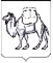 ТЕРРИТОРИАЛЬНАЯ ИЗБИРАТЕЛЬНАЯ КОМИССИЯЛЕНИНСКОГО РАЙОНА ГОРОДА ЧЕЛЯБИНСКАРЕШЕНИЕ    г.  ЧелябинскВ  соответствии с подпунктом «в»  пункта 9 статьи 26, статьями 30,  32 – 35, 35.1, 37, 38, 41, 43, 58 и 59 Федерального закона от 12 июня 2002 года № 67-ФЗ «Об основных гарантиях избирательных прав и права на участие в референдуме граждан Российской Федерации», статьями 18 – 21-2, 22, 23 Закона Челябинской области от 29 июня 2006 года № 36-ЗО «О муниципальных выборах в Челябинской области», постановлением избирательной комиссии Челябинской области от 23 мая 2024 года №73/966-7 «О перечне и типовых формах документов, представляемых избирательными объединениями и кандидатами в избирательные комиссии при проведении выборов депутатов представительных органов муниципальных образований Челябинской области», и в целях единообразного применения законодательства о выборах в период работы с избирательными документами, представляемыми в избирательные комиссии, территориальная избирательная комиссия Ленинского района города Челябинска, на которую в соответствии с постановлением избирательной комиссии Челябинской области от 18 апреля 2024 года  № 69/918-7 «О возложении на территориальную избирательную комиссию Ленинского района города Челябинска исполнения полномочий по подготовке и проведению выборов в органы местного самоуправления, местного референдума на территории города Челябинска Челябинской области», возложено исполнение полномочий по подготовке и проведению выборов в органы местного самоуправления, местного референдума на территории города Челябинска Челябинской области РЕШАЕТ:1. Утвердить перечень и типовые формы документов, представляемых избирательными объединениями и кандидатами в избирательные комиссии, организующие подготовку и проведение выборов (далее – избирательная комиссия, организующая подготовку и проведение выборов), окружные избирательные комиссии по выборам депутатов Челябинской городской Думы первого созыва (прилагается).2. Использовать избирательным комиссиям, осуществляющим подготовку и проведение выборов, а также другим участникам избирательных кампаний при организации и проведении выборов депутатов Челябинской городской Думы первого созыва осуществлять подготовку избирательных документов, представляемых в избирательные комиссии, в соответствии с утвержденным перечнем и типовыми формами. 3. Направить настоящее решение в территориальные избирательные комиссии города Челябинска, на которые постановлением избирательной комиссии Челябинской области от 14 июня 2024 года № 76/1031-7 «О возложении на территориальные избирательные комиссии города Челябинска полномочий окружных избирательных комиссий по выборам депутатов Челябинской городской Думы первого созыва» возложены полномочия окружных избирательных комиссий Челябинских одномандатных избирательных округов №№ 1-9, №№ 14-25. 4. Направить настоящее решение в избирательную комиссию Челябинской области для размещения в информационно-телекоммуникационной сети «Интернет» и разместить на официальных сайтах администрации города Челябинска, администраций районов города Челябинска.5. Контроль за исполнением настоящего решения возложить 
на секретаря территориальной избирательной комиссии Ленинского района города Челябинска Курганову Л.А.Приложениек решению территориальной  избирательной комиссии Ленинского района города Челябинска от 18 июня 2024 г. № 83/419-5перечень и ТИПОВЫЕ формы документов, представляемых избирательными объединениями
и кандидатами в избирательные комиссии, организующие подготовку      и проведение выборов депутатов Челябинской городской Думы первого созыва1. Документы о проведении мероприятия, связанного                                            с выдвижением кандидатов, представляемые в избирательную комиссию, организующую подготовку и проведение выборов, избирательным объединением (пункт 1 статьи 27 Федерального закона от 11 июля 2001 года №95-ФЗ        «О политических партиях»); (статьи 19, 20, 211 Закона Челябинской области от 29 июня 2006 года                   № 36-ЗО «О муниципальных выборах в Челябинской области»)Избирательное объединение обязано извещать избирательную комиссию, организующую подготовку и проведение выборов  депутатов представительных органов муниципальных образований, а также управление Министерства юстиции Российской Федерации по Челябинской области                      о проведении мероприятий, связанных с выдвижением кандидатов в депутаты  представительных органов муниципальных образований по одномандатным (многомандатным) избирательным округам, списка кандидатов по единому избирательному округу не позднее чем за один день до дня проведения мероприятия при его проведении в пределах населенного пункта, в котором расположена соответствующая избирательная комиссия, и не позднее чем за три дня до дня проведения мероприятия при его проведении за пределами указанного населенного пункта.Извещение направляется в избирательную комиссию, организующую подготовку и проведение выборов, в письменном виде по рекомендованной форме (форма № 1).2. Документы, представляемые уполномоченным представителем 
избирательного объединения в избирательную 
комиссию, организующую подготовку и проведение выборов, для заверения списка кандидатов по единому избирательному округу(часть 1 статьи 19, части 1,2 статьи 21-1 Закона Челябинской области от 29 июня 2006 года № 36-ЗО «О муниципальных выборах                                 в Челябинской области»)При выдвижении списка кандидатов по единому избирательному округу, уполномоченный представитель избирательного объединения после предъявления документа, удостоверяющего его личность, представляет                          в избирательную комиссию, организующую подготовку и проведение выборов:2.1.  Решение уполномоченного уставом политической партии, регионального отделения политической партии, иного структурного подразделения политической партии органа о назначении уполномоченных представителей политической партии, регионального отделения политической партии или иного структурного подразделения политической партии, в том числе по финансовым вопросам, а также список указанных уполномоченных представителей политической партии, регионального отделения политической партии или иного структурного подразделения политической партии с указанием фамилии, имени, отчества, даты и места рождения, адреса места жительства, серии, номера и даты выдачи паспорта или документа, заменяющего паспорт гражданина, основного места работы или службы, занимаемой должности (в случае отсутствия основного места работы или службы - род занятий), контактного телефона каждого из уполномоченных представителей (форма № 3А), письменные согласия каждого уполномоченного  представителя о согласии осуществлять установленные избирательным объединением полномочия и копиями паспортов или иных документов, заменяющих паспорт гражданина Российской Федерации.2.2. Копии, предъявленных в избирательную комиссию, организующую подготовку и проведение выборов, доверенностей уполномоченных представителей избирательного объединения по финансовым вопросам.2.3. Решение съезда политической партии, конференции (общего собрания, регионального отделения политической партии или иного структурного подразделения, заседания коллегиального постоянно действующего руководящего органа) избирательного объединения                                      о выдвижении списка кандидатов по единому избирательному округу, оформленное выпиской из протокола, подготовленной в соответствии                              с уставом политической партии, (оформляется в форме документа, определенного уставом политической партии (решение, постановление, протокол, выписка из протокола, иной документ) с приложением протокола счетной комиссии об итогах тайного голосования по выдвижению списка кандидатов (форма № 2).2.4. Список кандидатов по единому округу представляется на бумажном носителе и в машиночитаемом виде по форме, утвержденной избирательной комиссией, организующей подготовку и проведение выборов, должен быть прошит, пронумерован (за исключением списка, составленного на одном листе), заверен подписью лица, уполномоченного на то уставом политической партии, или решением уполномоченного органа политической партии, регионального отделения политической партии, иного структурного подразделения политической партии, а также печатью политической партии, регионального отделения политической партии или иного структурного подразделения политической партии (форма № 3 ).2.5. Сведения о зарегистрированных делегатах съезда или конференции, участниках общего собрания, членах коллегиального постоянно действующего руководящего органа избирательного объединения. 2.6. Документ, подтверждающий согласование с соответствующим органом политической партии кандидатур, выдвигаемых в качестве кандидатов, если такое согласование предусмотрено уставом политической партии.2.7. Заверенную руководителем политической партии, регионального отделения или иного структурного подразделения политической партии  копию документа о государственной регистрации избирательного объединения, а если избирательное объединение не является юридическим лицом, решение о его создании, которое может быть заверено руководителем постоянно действующего органа избирательного объединения (руководителем регионального отделения политической партии).2.8. Сведения о полном наименовании избирательного объединения                    и сокращенном (кратком) наименовании, состоящем не более чем из семи слов для использования этого наименования в избирательных документах. Избирательное объединение также вправе представить эмблему, описание которой содержится в его уставе. Эмблема политической партии, описание которой содержится в уставе, представленная в виде рисунков в одноцветном и цветном исполнении размером не менее 10х10 см и не более 20х20 см, на бумажном носителе и в машиночитаемом виде в формате BMP. В машиночитаемом виде размер изображения составляет не менее 200 х 200 точек. Размер файла формата ВМР с эмблемой в одноцветном исполнении не должен превышать 300 Кб(рекомендовано).2.9. Официально заверенный постоянно действующим руководящим органом политической партии, ее регионального отделения список граждан, включенных в список кандидатов по единому избирательному округу                             и являющихся членами данной политической партии (одновременно                                    с бумажным носителем рекомендуется представлять список                                                    в машиночитаемом виде) (форма № 4).2.10. Письменные заявления каждого кандидата, включенного в список кандидатов, о согласии баллотироваться в составе списка кандидатов                            по единому избирательному округу с обязательством в случае его избрания прекратить деятельность, несовместимую со статусом депутата (форма № 5).2.11. Копии паспортов (отдельных страниц паспорта, определенных ЦИК России) или иных документов, заменяющих паспорт гражданина Российской Федерации, заверенные уполномоченным представителем избирательного объединения.2.12. Копии документов о профессиональном образовании каждого                 из кандидатов, подтверждающих сведения, указанные в заявлении кандидата                      о согласии баллотироваться, заверенные уполномоченным представителем избирательного объединения. 2.13. Копии трудовых книжек, либо выписки из трудовых книжек, либо сведения о трудовой деятельности, оформленные в установленном законодательством порядке, либо справки с основного места работы или иного документа, подтверждающего указанные в заявлении кандидата о согласии баллотироваться  сведения об основном месте работы или службе,                                      о занимаемой должности или иные документы каждого из кандидатов для подтверждения сведений об основном месте работы или службы,                                     о занимаемой должности (в соответствии со статьей 62 Трудового кодекса Российской Федерации), а при отсутствии основного места работы или службы – копии документов, подтверждающих сведения о роде занятий,                             то есть о деятельности кандидата, приносящей ему доход, или о статусе неработающего кандидата – пенсионер, безработный, учащийся (с указанием наименования образовательной организации, осуществляющей образовательную деятельность), домохозяйка (домохозяин), временно неработающий).2.14. Справки (копии документов) из законодательных (представительных) органов государственной власти, представительных органов муниципальных образований об исполнении каждым из кандидатов обязанностей депутата на непостоянной основе, если эти сведения кандидат указал в заявлении о согласии баллотироваться в составе списка кандидатов.2.15. Документы о принадлежности каждого из кандидатов                                   к политической партии либо не более чем к одному иному общественному объединению, зарегистрированному не позднее, чем за один год до дня голосования в установленном законом порядке, и его статус в этой политической партии, этом общественном объединении, если эти сведения кандидат указал в заявлении о согласии баллотироваться в составе списка кандидатов (форма № 6).2.16. Сведения о размере и об источниках доходов каждого кандидата из списка кандидатов за год, предшествующий году назначения выборов,                      а также об имуществе, принадлежащем кандидату на праве собственности                      (в том числе совместной собственности), о счетах, вкладах в банках, ценных бумагах по состоянию на первое число месяца, в котором осуществлено официальное опубликование (публикация) решения о назначении выборов (одновременно с бумажным носителем рекомендуется представлять сведения в машиночитаемом виде), составленные по форме, установленной                                    в приложении 1 к Федеральному закону от 12 июня 2002 года № 67-ФЗ                             «Об основных гарантиях избирательных прав и права на участие                                          в референдуме граждан Российской Федерации» (далее – Федеральный закон) (форма № 7). 2.17. Если кандидат (кандидаты) менял фамилию, или имя, или отчество, – копии соответствующих документов в отношении каждого такого кандидата, заверенные уполномоченным представителем избирательного объединения.2.18. Для оформления соответствующих удостоверений кандидатов уполномоченный представитель избирательного объединения представляет также две фотографии (цветные или черно-белые, на глянцевой или                               на матовой бумаге, размером 3х4 см, без уголка) каждого кандидата в составе списка кандидатов, на которых с обратной стороны указываются фамилия                    и инициалы каждого кандидата. 2.19. Нотариально удостоверенная копия соглашения, предусмотренного пунктом 1.1 статьи 26 Федерального закона "О политических партиях", и список граждан, включенных на основании этого соглашения в список кандидатов, если в соответствии с Федеральным законом "О политических партиях" в список кандидатов включены кандидатуры, предложенные общественным объединением, не являющимся политической партией, или его структурным подразделением.2.20. Согласие каждого из кандидатов на обработку персональных данных (форма № 8).2.21. Расписка уполномоченного представителя политической партии о предоставлении контактного номера телефона и электронной почты (оформляется в избирательной комиссии при приеме документов, форма № 10).3. Документы, представляемые кандидатами, выдвинутыми 
избирательными объединениями, в соответствующую 
окружную избирательную комиссию для уведомления о выдвижении(часть 4 статьи 21 Закона Челябинской области от 29 июня 2006 года № 36-ЗО «О муниципальных выборах в Челябинской области»)3.1. Решение съезда (конференции или общего собрания регионального отделения политической партии, общего собрания иного структурного подразделения политической партии, заседания коллегиального постоянно действующего руководящего органа), съезда (конференции, собрания) иного общественного объединения, его регионального отделения или местного отделения избирательного объединения о выдвижении кандидатов                                по одномандатным (многомандатным) избирательным округам, оформленное выпиской из протокола, подготовленной в соответствии с уставом избирательного объединения иного общественного объединения,                             с приложением протокола счетной комиссии об итогах тайного голосования по выдвижению кандидатов (форма № 2).3.2. Решение (выписку из протокола) о назначении уполномоченных представителей избирательного объединения и заявления о согласии быть уполномоченными представителями, а также заверенную копию паспорта каждого уполномоченного представителя избирательного объединения или документа, заменяющего паспорт гражданина Российской Федерации                        (в случае назначения).3.3. Заверенную руководителем политической партии, регионального отделения политической партии или иного структурного подразделения политической партии копию документа о государственной регистрации избирательного объединения, выданного федеральным органом исполнительной власти, уполномоченным на осуществление функций в сфере регистрации общественных объединений, его территориальным органом, а если избирательное объединение не является юридическим лицом, также решение о его создании.3.4. Для общественных объединений (за исключением политических партий, их региональных отделений и местных отделений) – копию устава общественного объединения, заверенную постоянно действующим руководящим органом общественного объединения.3.5. В случае, если избирательным объединением выдвинуто несколько кандидатов по многомандатному избирательному округу, а также в случае, если на избирательную комиссию возложены полномочия нескольких окружных избирательных комиссий и избирательным объединением выдвинуты кандидаты по нескольким одномандатным (многомандатным) избирательным округам, в избирательную комиссию, осуществляющую регистрацию кандидатов, документы, предусмотренные пунктами 3.3 и 3.4 настоящего раздела, может представить уполномоченный представитель избирательного объединения либо первый представивший указанные документы кандидат, выдвинутый этим избирательным объединением. В таких случаях иные кандидаты, выдвинутые этим избирательным объединением, документы, предусмотренные пунктами                        3.3 и 3.4 настоящего раздела, в эту же избирательную комиссию могут                              не представлять.3.6. Документ, подтверждающий согласование с соответствующим органом политической партии, иного общественного объединения кандидатуры, выдвигаемой в качестве кандидата, если такое согласование предусмотрено уставом политической партии, иного общественного объединения.3.7. Письменное заявление кандидата о согласии баллотироваться                            по соответствующему избирательному округу с обязательством в случае его избрания прекратить деятельность, несовместимую со статусом депутата (одновременно с бумажным носителем рекомендуется представлять заявление в машиночитаемом виде) (форма № 5).3.8. Сведения о полном наименовании избирательного объединения                   и сокращенном наименовании, состоящем не более чем из семи слов                                для использования этого наименования в избирательных документах.3.9. Копию паспорта, отдельных страниц паспорта или иного документа, заменяющего паспорт гражданина (отдельных страниц паспорта, определенных ЦИК России) или иного документа, заменяющего паспорт гражданина.Паспорт или документ, заменяющий паспорт гражданина, предъявляется кандидатом при личном представлении документов                                    в избирательную комиссию, копия изготавливается в избирательной комиссии в присутствии кандидата и заверяется подписью лица, принявшего заявление и прилагаемые к нему документы. 3.10. Копию документа о профессиональном образовании кандидата, подтверждающую сведения, указанные в заявлении кандидата о согласии баллотироваться, заверенную кандидатом. 3.11. Копию трудовой книжки, либо выписки из трудовой книжки, либо сведения о трудовой деятельности, оформленные в установленном законодательством порядке, или иные документы для подтверждения сведений об основном месте работы или службы, о занимаемой должности                  (в соответствии со статьей 62 Трудового кодекса Российской Федерации),                   а при отсутствии основного места работы или службы – копии документов, подтверждающих сведения о роде занятий (о деятельности, приносящей ему доход) или о статусе неработающего кандидата – пенсионер, безработный, учащийся (с указанием наименования образовательной организации), домохозяйка (домохозяин), временно неработающий).3.12. Справку (копию документа) из соответствующего представительного органа об исполнении кандидатом обязанностей депутата на непостоянной основе.3.13. Документ о принадлежности кандидата к политической партии либо не более чем к одному иному общественному объединению, зарегистрированному не позднее, чем за один год до дня голосования,                      с указанием своего статуса в этой политической партии, этом общественном объединении (если эти сведения кандидат указал в заявлении о согласии баллотироваться) (форма № 6).3.14. Сведения о размере и об источниках доходов каждого кандидата за предшествующий год, а также об имуществе, принадлежащем кандидату                        на праве собственности (в том числе совместной собственности), о счетах, вкладах в банках, ценных бумагах по состоянию на первое число месяца,               в котором осуществлено официальное опубликование (публикация) решения о назначении выборов (одновременно с бумажным носителем рекомендуется представлять сведения в машиночитаемом виде), составленные по форме, установленной в приложении 1 к Федеральному закону от 12 июня 2002 года № 67-ФЗ «Об основных гарантиях избирательных прав и права на участие в референдуме граждан Российской Федерации» (далее – Федеральный закон) (форма № 7).3.15. Если кандидат менял фамилию, или имя, или отчество, – копии соответствующих документов.3.16. Две фотографии (цветные или черно-белые, на глянцевой или                      на матовой бумаге, размером 3х4 см, без уголка), на которых с обратной стороны указываются фамилия и инициалы кандидата (фотографии предоставляются для оформления удостоверений кандидатов).  3.17. Уведомление об одновременном выдвижении кандидатуры                           в качестве кандидата на других выборах (в случае наличия данного факта)                          в соответствии с частью 8 статьи 21-1 Закона Челябинской области от 29 июня 2006 года № 36-ЗО «О муниципальных выборах в Челябинской области» (форма № 9).3.18. Согласие кандидата на обработку персональных данных (форма № 8А)	3.19. Расписка кандидата (уполномоченного представителя политической партии) о предоставлении контактного номера телефона и электронной почты (оформляется в избирательной комиссии при приеме документов, форма № 10)4. Документы, представляемые кандидатами в соответствующую окружную избирательную комиссию, выдвинутыми в порядке самовыдвижения (часть 4 статьи 21 Закона Челябинской области от 29 июня 2006 года № 36-ЗО «О муниципальных выборах в Челябинской области»)При самовыдвижении кандидата в окружную избирательную комиссию должны быть представлены: 4.1. Письменное заявление кандидата о согласии баллотироваться                              с обязательством в случае его избрания прекратить деятельность, несовместимую со статусом депутата (форма № 5). 4.2. Копия паспорта (отдельных страниц паспорта, определенных ЦИК России) или иного документа, заменяющего паспорт гражданина Паспорт или документ, заменяющий паспорт гражданина, предъявляется кандидатом при личном представлении документов                                       в избирательную комиссию, копия паспорта или документа, заменяющего паспорт гражданина, изготавливается в избирательной комиссии                                     в присутствии кандидата и заверяется подписью лица, принявшего заявление и прилагаемые к нему документы. 4.3. Копия документа о профессиональном образовании кандидата, подтверждающая сведения, указанные в заявлении кандидата о согласии баллотироваться, заверенная кандидатом. 4.4. Копия трудовой книжки, либо выписки из  трудовой книжки, либо сведения о трудовой деятельности, оформленные в установленном законодательством порядке, или иные документы для подтверждения сведений об основном месте работы или службы, о занимаемой должности                     (в соответствии со статьей 62 Трудового кодекса Российской Федерации),                а при отсутствии основного места работы или службы – копии документов, подтверждающих сведения о роде занятий (о деятельности, приносящей                    ему доход) или о статусе неработающего кандидата – пенсионер, безработный, учащийся (с указанием наименования образовательной организации), домохозяйка (домохозяин), временно неработающий).4.5. Справку (копию документа) из соответствующего представительного органа об исполнении кандидатом обязанностей депутата на непостоянной основе.4.6. Документ, подтверждающий принадлежность кандидата                                   к политической партии, либо не более чем к одному общественному объединению, зарегистрированному не позднее чем за один год до дня голосования в установленном законом порядке, статус кандидата в указанной политической партии, указанном общественном объединении, если эти сведения кандидат указал в заявлении о согласии баллотироваться, подписанный уполномоченным лицом политической партии, общественного объединения либо уполномоченным лицом соответствующего структурного подразделения политической партии, общественного объединения (форма              № 6).4.7. Сведения о размере и об источниках доходов кандидата                                за  предыдущий  год, а также об имуществе, принадлежащем кандидату                             на праве собственности (в том числе совместной собственности), о счетах, вкладах в банках, ценных бумагах по состоянию на первое число месяца,                        в котором осуществлено официальное опубликование (публикация) решения о назначении выборов  (одновременно с бумажным носителем рекомендуется представлять сведения в машиночитаемом виде), составленные по форме, установленной в приложении 1 к Федеральному закону (форма № 7).4.8. Если кандидат менял фамилию, или имя, или отчество, – копии соответствующих документов.4.9. Две фотографии (цветные или черно-белые, на глянцевой                                 или на матовой бумаге, размером 3х4 см, без уголка), на которых с обратной стороны указываются фамилия и инициалы кандидата (фотографии предоставляются для оформления удостоверений кандидатов).  4.10. Уведомление об одновременном выдвижении кандидатуры                        в качестве кандидата на других выборах (в случае наличия данного факта) (форма № 9).4.11. Согласие кандидата на обработку персональных данных (форма № 8А)4.12. Расписка кандидата о предоставлении контактного номера телефона и электронной почты (оформляется в избирательной комиссии при приеме документов).5. Документы, представляемые в избирательную комиссию, организующую подготовку и проведение выборов, для регистрации списка кандидатов по единому избирательному округу(часть 3 статьи 23 Закона Челябинской области от 29 июня 2006 года № 36-ЗО «О муниципальных выборах в Челябинской области»)5.1. В случае проведения избирательным объединением сбора подписей в поддержку выдвижения списка кандидатов по единому избирательному округу для регистрации такого списка кандидатов, наряду                       с ранее представленными документами по выдвижению списка кандидатов,                               в избирательную комиссию, организующую подготовку и проведение  выборов, должны быть представлены:5.1.1. Подписные листы, сброшюрованные в папки. В каждой папке подписные листы должны быть пронумерованы и заверены подписью уполномоченного представителя и печатью избирательного объединения, при этом в одной папке с подписными листами может быть не более 100 листов. 5.1.2. Протокол об итогах сбора подписей избирателей (одновременно                  с бумажным носителем рекомендуется представлять сведения                                          в машиночитаемом виде) по установленной избирательной комиссией, организующей подготовку и проведение выборов форме (форма № 11А). 5.1.3. Документ, подтверждающий открытие специального счета. 5.1.4. Сведения об изменениях в списке кандидатов, произошедших после его заверения, либо об изменениях в данных о кандидате (кандидатах) в составе списка кандидатов, ранее представленных в избирательную комиссию (форма № 12).5.1.5. Если в заявлении о согласии баллотироваться                                                    по соответствующему избирательному округу были указаны сведения о  том, что кандидат является иностранным агентом, то кандидат представляет                          в избирательную комиссию, осуществляющую регистрацию списка кандидатов вместе с иными документами необходимыми для регистрации кандидата, уведомление федерального органа исполнительной власти, осуществляющего функции по выработке и реализации государственной политики и нормативно-правовому регулированию в сфере регистрации некоммерческих организаций, об исключении кандидата из реестра иностранных агентов либо соответствующее решение суда                                                 (при необходимости) (пункт 1.7 статьи 38 Федерального закона № 67-ФЗ). 5.2. В случае если список кандидатов выдвинут избирательным объединением, которое освобождено от сбора подписей избирателей на выборах, для регистрации такого списка кандидатов, наряду с ранее представленными документами по выдвижению списка кандидатов, в избирательную комиссию должны быть представлены:5.2.1. Сведения об изменениях в списке кандидатов, произошедших после его заверения, либо об изменениях в данных о кандидате (кандидатах) в составе списка кандидатов, ранее представленных в избирательную комиссию (форма № 12).5.2.2. Документ, подтверждающий открытие специального счета.5.2.3.Если в заявлении о согласии баллотироваться                                                    по соответствующему избирательному округу были указаны сведения о  том, что кандидат является иностранным агентом, то кандидат представляет                          в избирательную комиссию, осуществляющую регистрацию списка кандидатов вместе с иными документами необходимыми для регистрации кандидата, уведомление федерального органа исполнительной власти, осуществляющего функции по выработке и реализации государственной политики и нормативно-правовому регулированию в сфере регистрации некоммерческих организаций, об исключении кандидата из реестра иностранных агентов либо соответствующее решение суда (при необходимости). 6. Документы, представляемые в соответствующую окружную избирательную комиссию для регистрации кандидата, выдвинутого избирательным объединением или в порядке самовыдвижения. (Часть 2 статьи 23 Закона Челябинской области от 29 июня 2006 года № 36-ЗО «О муниципальных выборах в Челябинской области»)Для регистрации кандидата по одномандатному избирательному округу, наряду с ранее представленными документами по выдвижению кандидата, в окружную избирательную комиссию должны быть представлены лично кандидатом:6.1. В случае проведения кандидатом по одномандатному избирательному округу сбора подписей избирателей в поддержку своего выдвижения:6.1.1. Подписные листы с подписями избирателей в сброшюрованном и пронумерованном виде, заполненные по форме, установленной Федеральным законом, при этом число подписных листов в одной папке не может быть больше 100.6.1.2. Протокол об итогах сбора подписей избирателей в двух экземплярах по форме, установленной комиссией, организующей подготовку и проведение выборов в органы местного самоуправления (форма № 11)6.2 Сведения об изменениях в данных о кандидате, ранее представленных в избирательную комиссию для уведомления о выдвижении (форма № 12А).6.3 Документ, подтверждающий открытие специального  избирательного счета.6.4. Уведомление федерального органа исполнительной власти, осуществляющего функции по выработке и реализации государственной политики и нормативно-правовому регулированию в сфере регистрации некоммерческих организаций, об исключении кандидата из реестра иностранных агентов либо соответствующее решение суда (при необходимости) (пункт 1.7 статьи 38 Федерального закона № 67-ФЗ). Примечание. Зарегистрированные кандидаты, находящиеся на государственной или муниципальной службе либо работающие в организациях, осуществляющих выпуск средств массовой информации, на время их участия в выборах освобождаются от выполнения должностных или служебных обязанностей и представляют в зарегистрировавшую их избирательную комиссию заверенные копии соответствующих приказов (распоряжений) не позднее чем через пять дней со дня регистрации.6.5. Биографические сведения (форма № 29)6.6. Фотография кандидата на белом или светлом однотонном фоне. Фотоизображение должно совпадать с возрастом кандидата, снимок анфас вертикальной ориентации. Фотография представляется на бумажном носителе (размер 10 см х 15 см, бумага матовая) и в электронном виде (файл формата *.jpg разрешение не ниже 300 dpi).7. Некоторые типовые формы документов, представляемых 
кандидатами для назначения доверенных лиц, уполномоченных по финансовым вопросам(статьи 27, 36 Закона Челябинской области от 29 июня 2006 года № 36-ЗО «О муниципальных выборах в Челябинской области»)7.1. Заявление о назначении доверенных лиц кандидата (форма №13).7.2. Список доверенных лиц с указанием сведений о них (приложение к форме № 13) 7.3. Решение (представление) избирательного объединения о назначении доверенных лиц со списком доверенных лиц с указанием сведений о них (форма № 13А).7.4. Заявление гражданина о согласии быть доверенным лицом кандидата (форма № 14).7.5. Заявление гражданина о согласии быть доверенным лицом избирательного объединения (форма № 15).7.6. Копия приказа (распоряжения) об освобождении от исполнения служебных обязанностей на период осуществления полномочий доверенного лица государственным или муниципальным служащим.7.7. Решение съезда (конференции, общего собрания, заседания коллегиального постоянно действующего руководящего органа) избирательного объединения об отзыве доверенных лиц избирательного объединения кандидатов (форма № 16).7.8. Заявление кандидата об отзыве доверенных лиц (форма № 17).7.9. Уведомление о назначении уполномоченного представителя по финансовым вопросам (форма №18).7.10. Заявление о согласии быть уполномоченным представителем по финансовым вопросам (форма №19).7.11. Копия нотариально удостоверенной доверенности на уполномоченного представителя кандидата по финансовым вопросам.7.12. Копия паспорта или документа, заменяющего паспорт гражданина Российской Федерации, уполномоченного представителя кандидата по финансовым вопросам8. Типовые формы документов, представляемых в соответствующую окружную избирательную комиссию при выбытии либо отзыве кандидата, списка кандидатов(статья 38 Федерального закона от 12 июня 2002 года № 67-ФЗ «Об основных гарантиях избирательных прав и права на участие в референдуме граждан Российской Федерации»)8.1.  Заявление кандидата о снятии своей кандидатуры (форма № 20).8.2. Заявление кандидата, выдвинутого в составе списка кандидатов                    о снятии своей кандидатуры (форма № 21).8.3. Решение съезда (конференции, общего собрания, заседания коллегиального постоянно действующего руководящего органа) избирательного объединения об отзыве кандидата (форма № 22).8.4. Решение съезда (конференции, общего собрания, заседания коллегиального постоянно действующего руководящего органа) избирательного объединения об отзыве списка кандидатов (форма № 23).8.5. Решение съезда (конференции, общего собрания, заседания коллегиального постоянно действующего руководящего органа) избирательного объединения об исключении кандидата из списка кандидатов (форма № 24).9. Типовые формы документов, представляемых кандидатами, признанными избранными9.1. Заявление кандидата, избранного депутатом представительного органа муниципального образования, о том, что он не исполняет полномочий, несовместимых со статусом депутата (форма № 25).9.2. Заявление кандидата, избранного депутатом представительного органа муниципального образования, о сложении полномочий, несовместимых со статусом депутата (форма № 26).9.3. Заявление кандидата, избранного депутатом представительного органа муниципального образования, об отказе от получения мандата депутата представительного органа муниципального образования (форма № 27).10. Иные документы, представляемые зарегистрированным кандидатом в избирательную комиссию10.1. Сведения в письменной форме о судимости, появившейся у зарегистрированного кандидата. В случае появления судимости у зарегистрированного кандидата такой кандидат обязан не позднее 18 часов по местному времени дня, следующего за днем появления судимости, представить в зарегистрировавшую его избирательную комиссию сведения об указанной судимости в письменной форме. Сведения об указанной судимости кандидата могут быть представлены также лицами, которые вправе выступать от имени кандидата – уполномоченным представителем по финансовым вопросам, доверенным лицом кандидата, а в случае выдвижения кандидата в составе списка кандидатов – уполномоченным представителем, доверенным лицом избирательного объединения, выдвинувшего этот список (форма № 28).Форма № 1Извещениео проведении съезда (конференции, общего собрания, заседания уполномоченного органа избирательного объединения	Избирательное объединение____________________________________					                       (наименование избирательного объединения)извещает  _________________________________________________________                                                                (наименование избирательной комиссии)о том, что проводит_________________________________________________(дата, время и место проведения)съезд (конференцию, общее собрание, заседание уполномоченного органа) по вопросам:1. О выдвижении кандидатов в депутаты _____________________ _________________________________________________ по одномандатным      (наименование представительного органа муниципального образования) избирательным округам. 2. О выдвижении списка кандидатов в депутаты _________________ _______________________________________________________ по единому      (наименование представительного органа муниципального образования)  избирательному округу. 3. Решение иных вопросов, связанных с участием избирательного объединения в выборах _____________________________________________ ,(наименование выборов)назначенных на _____________________ 20__ годаКонтактное лицо ___________________________________, Контактный телефон: ___________________.«____» ________________ 20__ годаФорма № 2_______________________________________(наименование субъекта РФ)ПРОТОКОЛ _______съезда (конференции, общего собрания, заседания) __________________________________________________________________(наименование избирательного объединения)__________________________________________                              «_____» _____________ 20 __ г.(место проведения)					                                  (дата проведения)___ час.___ мин.								   (время проведения)Список зарегистрированных делегатов (участников), принявших участие в работе съезда (конференции, общего собрания), заседании органа избирательного объединения прилагается на ___лПовестка дня:1.О выдвижении кандидатов по одномандатным избирательным округам в  ___________________________________________________________________________________________________________________________________(наименование представительного органа муниципального образования)2. О выдвижении списка кандидатов в ___________________________________________________________________________________________________(наименование представительного органа муниципального образования)3.О назначении уполномоченных представителей избирательного объединения.4.1. Слушали: …Выступили: …Решили (постановили): в соответствии с ___________________________________________________________________________________________(приводится ссылка на норму устава политической партии (иного общественного объединения)и на основании протокола счетной комиссии съезда (конференции, общего собрания, заседания органа избирательного объединения) от «_____» ________ 20_____ года о результатах тайного голосования выдвинуть кандидатом (кандидатами)___________________________________________(наименование представительного органа муниципального образования) с указанием избирательного округа)____________________________________________________________________________________________,(фамилия, имя, отчество)дата рождения_____________________ года, место рождения________________________
(день)        (месяц)       (год) __________________________________________________________________.Результаты голосования: «За» – ____ чел., «Против» – ______ чел.2. ….Голосовали: «За»____ чел.,  «Против» ___ чел.Список кандидатов в депутаты, выдвинутых избирательным объединением по единому избирательному округу прилагается к настоящему протоколу  на ____ л.МППримечания:1.В случае выдвижения кандидатов списком в протоколе указывается «Список кандидатов прилагается к настоящему протоколу на _________л.2. На съезде (конференции, общем собрании, заседании соответствующего органа избирательного объединения) могут быть рассмотрены иные вопросы.СПИСОКкандидатов в депутаты Челябинской городской Думы первого созыва, выдвинутый_____________________________________________________________________(наименование политической партии, регионального отделения политической партии)по единому избирательному округуИНН ___________________________гражданство __________________________________,СНИЛС __________________________________образование __________________________________________________________________,(сведения о профессиональном образовании (при наличии) с указанием организации, осуществляющей образовательную деятельность, года ее окончания и реквизитов документа об образовании и о квалификации)основное место работы или службы, должность, род занятий _____________________________________________________________________________________________________,(наименование основного места работы или службы, должность, при их отсутствии – род занятий)_____________________________________________________________________________,(сведения об исполнении обязанностей депутата на непостоянной основе_____________________________________________________________________________,и наименование представительного органа, депутатом которого является кандидат)_____________________________________________________________________________,(сведения о судимости, а если судимость снята или погашена, - сведения о дате снятия или погашения судимости)_____________________________________________________________________________,(принадлежность кандидата к политической партии либо иному общественному объединению и статус в данной политической партии, общественном объединении)(сведения о том, что кандидат является иностранным агентом, либо кандидатом, аффилированным с иностранным агентом)2. …3. …_________________________________         ______________      ______________________                              (должность)				(подпись)		(инициалы, фамилия)М.П.Форма №3АСПИСОКуполномоченных представителей(наименование политической партии, регионального отделения политической партии)на выборах депутатов Челябинской городской Думы первого созыва2. …_________________________________         ______________      ______________________(должность)				(подпись)		(инициалы, фамилия)М.П.Форма № 4Список граждан, 
включенных в список кандидатов  _________________________________________________ (наименование представительного органа муниципального образования)
 по единому избирательному округу 
и являющихся членами данной политической партии_________________________________________________ (наименование политической партии)1. _____________________________________________________________(фамилия, имя, отчество, порядковый номер в списке кандидатов)2. ________________________________________________________________(фамилия, имя, отчество, порядковый номер в списке кандидатов)3. ________________________________________________________________(фамилия, имя, отчество, порядковый номер в списке кандидатов)…_____________(дата)Примечания: 1. Нумерация кандидатов в списке должна быть сквозной.		  2. Указанный список заверяется подписью лица, уполномоченного на то уставом избирательного объединения или решением уполномоченного органа избирательного объединения, и печатью избирательного объединения.Форма № 5В __________________________(наименование избирательной комиссии)ЗаявлениеЯ, ___________________________________________________________,(фамилия, имя, отчество кандидата)даю согласие баллотироваться кандидатом в депутаты1 __________________________________________________________________(наименование выборного органа, наименование и(или) номер избирательного округа) _________________________________________________________________(сведения о субъекте выдвижения – наименование избирательного объединения / «в порядке самовыдвижения»)на выборах _______________________________________________________(наименование выборов)Обязуюсь в случае избрания прекратить деятельность, несовместимую2 со статусом депутата _______________________________________________.(наименование выборного органа)Подтверждаю, что я не давал(а) согласия3 ________________________.Ограничений, препятствующих мне баллотироваться, в том числе наличия гражданства (подданства) иностранного государства либо вида на жительство или иного документа, подтверждающего право на постоянное проживание гражданина Российской Федерации на территории иностранного государства, не имеется.О себе сообщаю следующие сведения:дата рождения – ____ _________ ______ года, место рождения – __________,                                               (день)        (месяц)             (год)__________________________________________________________________ (указывается место рождения согласно паспорту или документу, заменяющему паспорт гражданина __________________________________________________________________,Российской Федерации)адрес места жительства – ____________________________________________(наименование субъекта Российской Федерации, района, города, _________________________________________________________________, иного населенного пункта, улицы, номер дома, корпуса, строения и т.п., квартиры)вид документа – ___________________________________________________,(паспорт или документ, заменяющий паспорт гражданина Российской Федерации)данные документа, удостоверяющего личность, – _______________________(серия, номер паспорта или документа,_________________________________________________________________,заменяющего паспорт гражданина Российской Федерации)выдан – __________________________________________________________(дата выдачи, наименование или код органа, выдавшего паспорт или документ, _________________________________________________________________заменяющий паспорт гражданина Российской Федерации)_________________________________________________________________,ИНН4 – _______________________________, СНИЛС _________________ ,(идентификационный номер налогоплательщика (при наличии)гражданство – _________________________________________________, 
профессиональное образование5 – ____________________________________(сведения о профессиональном образовании (при наличии) __________________________________________________________________с указанием организации, осуществляющей образовательную деятельность, года ее окончания  _________________________________________________________________,и реквизитов документа об образовании и о квалификации)основное место работы или службы, занимаемая должность / род занятий –__________________________________________________________________(основное место работы или службы, занимаемая должность (в случае отсутствия основного места работы _________________________________________________________________,или службы – род занятий)__________________________________________________________________сведения об исполнении обязанностей депутата на непостоянной основе и наименование соответствующего _________________________________________________________________,представительного органа, депутатом которого является кандидат)__________________________________________________________________(сведения о судимости кандидата в случае, если у кандидата имелась или имеется судимость; _________________________________________________________________,если судимость снята или погашена, также сведения о дате снятия или погашения судимости)__________________________________________________________________ (сведения о том, что кандидат является иностранным агентом, либо кандидатом, _________________________________________________________________, аффилированным с иностранным агентом)__________________________________________________________________(принадлежность к политической партии либо не более чем к одному общественному объединению,_________________________________________________________________,_________________________________________________________________статус в данной политической партии, данном общественном объединении)_________________________________________________________________.(дата внесения подписи указывается кандидатом собственноручно)1. Для кандидата в депутаты представительного органа муниципального образования после слова «кандидатом» указывается «в депутаты» и наименование выборного органа;для кандидата по одномандатному (многомандатному) избирательному округу, после слова «по» указывается наименование и (или) номер одномандатного (многомандатного) избирательного округа;для кандидата, выдвинутого избирательным объединением в составе списка кандидатов по единому избирательному округу, после слов «в составе» указывается наименование списка кандидатов с указанием избирательного округа;далее указываются сведения о субъекте выдвижения:для кандидата, выдвинутого избирательным объединением, – слова «избирательному объединению» и наименование избирательного объединения;для кандидата, выдвинутого в порядке самовыдвижения, – слова «в порядке самовыдвижения».2. Для кандидата в депутаты представительного органа муниципального образования после слова «несовместимую» указывается «со статусом депутата» и наименование выборного органа.3. В соответствии с пунктами 9, 10 статьи 32 Федерального закона «Об основных гарантиях избирательных прав и права на участие в референдуме граждан Российской Федерации»:для кандидата в депутаты представительного органа муниципального образования, выдвинутого в порядке самовыдвижения, указывается: «какому-либо избирательному объединению на выдвижение меня кандидатом на ________________________________________________________________________________(наименование выборов)и не выдвигал(а) свою кандидатуру в порядке самовыдвижения по иному одномандатному (многомандатному) избирательному округу.»;для кандидата в депутаты представительного органа муниципального образования, выдвинутого избирательным объединением, указывается: «другому избирательному объединению на выдвижение меня кандидатом на __________________________________________________ и не выдвигал(а)(наименование выборов)свою кандидатуру в порядке самовыдвижения.»;4. При отсутствии идентификационного номера налогоплательщика слова «ИНН –» не воспроизводятся.5. При отсутствии сведений о профессиональном образовании слова «профессиональное образование –» не воспроизводятся.При указании реквизитов документа об образовании и о квалификации указываются наименование документа, его серия, номер и дата выдачи.Примечания. 1. Заявление оформляется в рукописном или машинописном виде на бумажном носителе. При этом фамилия, имя, отчество, подпись кандидата и дата ставятся собственноручно в позициях, в отношении которых предусмотрено собственноручное указание.2. Кандидат вправе указать в заявлении свою принадлежность к политической партии либо не более чем к одному иному общественному объединению, зарегистрированному не позднее чем за один год до дня голосования в установленном законом порядке, и свой статус в этой политической партии, этом общественном объединении при условии представления вместе с заявлением документа, подтверждающего указанные сведения и подписанного уполномоченным лицом политической партии, иного общественного объединения либо уполномоченным лицом соответствующего структурного подразделения политической партии, иного общественного объединения.3. Данные о месте рождения и об адресе места жительства указываются в соответствии с паспортом или документом, заменяющим паспорт гражданина Российской Федерации. При этом адрес места жительства должен обязательно содержать наименование субъекта Российской Федерации (подпункт 5 статьи 2 Федерального закона «Об основных гарантиях избирательных прав и права на участие в референдуме граждан Российской Федерации»).4. В строке «вид документа» указывается паспорт или один из документов, заменяющих паспорт гражданина Российской Федерации в соответствии с подпунктом 16 статьи 2 Федерального закона «Об основных гарантиях избирательных прав и права на участие в референдуме граждан Российской Федерации».5. Сведения о судимости кандидата – сведения о когда-либо имевшихся судимостях с указанием номера (номеров) и части (частей), пункта (пунктов), а также наименования (наименований) статьи (статей) Уголовного кодекса Российской Федерации, на основании которой (которых) был осужден кандидат, а также статьи (статей) Уголовного кодекса, принятого в соответствии с Основами уголовного законодательства Союза ССР и союзных республик, статьи (статей) закона иностранного государства, если кандидат был осужден в соответствии с указанными законодательными актами за деяния, признаваемые преступлением действующим Уголовным кодексом Российской Федерации (подпункт 58 статьи 2 Федерального закона «Об основных гарантиях избирательных прав и права на участие в референдуме граждан Российской Федерации»).Если судимость снята или погашена, сведения о судимости, а также, соответственно, слова «, снята» и дата снятия или слова «, погашена» и дата погашения указываются после слов «имелась судимость –». Если судимость не снята и не погашена, сведения о судимости указываются после слов «имеется судимость –».6. Если кандидат является иностранным агентом, то указывается «иностранный агент»; если является кандидатом, аффилированным с иностранным агентом, то указывается «кандидат, аффилированный с иностранным агентом».  Кандидат, аффилированный с иностранным агентом, – кандидат, который не является иностранным агентом и который в период, составляющий два года до дня официального опубликования (публикации) решения о назначении выборов, и (или) в период избирательной кампании на соответствующих выборах:1) входит (входил) в состав органов юридического лица - иностранного агента и (или) является (являлся) его учредителем, членом, участником, руководителем либо работником;2) входит (входил) в состав органов незарегистрированного общественного объединения, иного объединения лиц, иностранной структуры без образования юридического лица - иностранных агентов и (или) является (являлся) их учредителем, членом, участником, руководителем;3) осуществляет (осуществлял) политическую деятельность и получает (получал) денежные средства и (или) иное имущество от иностранных агентов, в том числе через посредников, для осуществления политической деятельности (пункт 351 статьи 2 Федерального закона «Об основных гарантиях избирательных прав и права на участие в референдуме граждан Российской Федерации»).Кандидат, являющийся иностранным агентом, – кандидат, являющийся физическим лицом, которое включено в реестр иностранных агентов (пункт 352 статьи 2 Федерального закона «Об основных гарантиях избирательных прав и права на участие в референдуме граждан Российской Федерации»).7. Депутатом может быть избран гражданин Российской Федерации, достигший на день голосования возраста 18 лет и имеющий право участвовать в выборах.В соответствии с пунктом 9 статьи 4 Федерального закона «Об основных гарантиях избирательных прав и права на участие в референдуме граждан Российской Федерации» выборные должностные лица местного самоуправления не могут быть сенаторами Российской Федерации и депутатами Государственной Думы Федерального Собрания Российской Федерации, депутатами законодательных (представительных) органов государственной власти субъектов Российской Федерации, замещать иные государственные должности Российской Федерации, государственные должности субъектов Российской Федерации, должности государственной гражданской службы и должности муниципальной службы. Депутаты представительных органов муниципальных образований не могут замещать должности муниципальной службы, быть депутатами законодательных (представительных) органов государственной власти. Иные ограничения, связанные со статусом депутата, выборного должностного лица, могут устанавливаться федеральным законом. В том числе, такие ограничения установлены частью 6 статьи 40 Федерального закона «Об общих принципах организации местного самоуправления в Российской Федерации».8. Не имеет права избирать и быть избранным, участвовать в осуществлении других избирательных действий гражданин Российской Федерации, признанный судом недееспособным или содержащийся в местах лишения свободы по приговору суда. 9. Не имеют права быть избранными (то есть не обладают пассивным избирательным правом) граждане Российской Федерации, имеющие гражданство (подданство) иностранного государства либо вид на жительство или иной документ, подтверждающий право на постоянное проживание гражданина Российской Федерации на территории иностранного государства. Указанные граждане вправе быть избранными в органы местного самоуправления, если это предусмотрено международным договором Российской Федерации. На основании международных договоров Российской Федерации и в порядке, установленном законом, иностранные граждане – граждане Туркменистана, Киргизской Республики (для граждан Киргизской Республики – кроме права избираться главами муниципальных образований), постоянно проживающие на территории соответствующего муниципального образования, имеют право избирать и быть избранными в органы местного самоуправления, участвовать в иных избирательных действиях на указанных выборах на тех же условиях, что и граждане Российской Федерации.10. Не имеют права быть избранными (то есть не обладают пассивным избирательным правом) граждане Российской Федерации:1) осужденные к лишению свободы за совершение тяжких и (или) особо тяжких преступлений и имеющие на день голосования на выборах неснятую и непогашенную судимость за указанные преступления;2) осужденные к лишению свободы за совершение тяжких преступлений, судимость которых снята или погашена, – до истечения десяти лет со дня снятия или погашения судимости;3) осужденные к лишению свободы за совершение особо тяжких преступлений, судимость которых снята или погашена, – до истечения пятнадцати лет со дня снятия или погашения судимости;4) осужденные за совершение преступлений экстремистской направленности, предусмотренных Уголовным кодексом Российской Федерации, и имеющие на день голосования на выборах неснятую и непогашенную судимость за указанные преступления, а также осужденные за совершение указанных преступлений, судимость которых снята или погашена, – до истечения пяти лет со дня снятия или погашения судимости, если на таких лиц не распространяется действие подпунктов 2 и 3 настоящего пункта;5) осужденные к лишению свободы за совершение преступлений, предусмотренных статьей 106, частью второй статьи 107, частью третьей статьи 1101, частью второй статьи 112, частью второй статьи 119, частью первой статьи 126, частью второй статьи 127, частью первой статьи 1272, частью второй статьи 133, частью первой статьи 134, статьей 136, частями второй и третьей статьи 141, частью первой статьи 142, статьей 1421, частями первой и третьей статьи 1422, частью первой статьи 150, частью второй статьи 158, частями второй и пятой статьи 159, частью второй статьи 1591, частью второй статьи 1592, частью второй статьи 1593, частью второй статьи 1595, частью второй статьи 1596, частью второй статьи 160, частью первой статьи 161, частью второй статьи 167, частью третьей статьи 174, частью третьей статьи 1741, частью второй статьи 189, частью первой статьи 2002, частью второй статьи 2003, частью первой статьи 2052, частью второй статьи 2072, статьей 2121, частью первой статьи 2284, частью первой статьи 230, частью первой статьи 232, частью первой статьи 239, частью второй статьи 2434, частью второй статьи 244, частью первой1 статьи 2581, частями первой и второй статьи 273, частью первой статьи 2741, частью второй статьи 280, частью второй статьи 2801, частью первой статьи 282, частью третьей статьи 296, частью третьей статьи 309, частями первой и второй статьи 313, частью первой статьи 318, частью второй статьи 354, частью второй статьи 3541 Уголовного кодекса Российской Федерации, и имеющие на день голосования на выборах неснятую и непогашенную судимость за указанные преступления, а также осужденные к лишению свободы за совершение указанных преступлений, судимость которых снята или погашена, – до истечения пяти лет со дня снятия или погашения судимости;6) подвергнутые административному наказанию за совершение административных правонарушений, предусмотренных статьями 20.3 и 20.29 Кодекса Российской Федерации об административных правонарушениях, если голосование на выборах состоится до окончания срока, в течение которого лицо считается подвергнутым административному наказанию;7) в отношении которых вступившим в силу решением суда установлен факт нарушения ограничений, предусмотренных пунктом 1 статьи 56 Федерального закона, либо совершения действий, предусмотренных подпунктом "ж" пункта 7 и подпунктом "ж" пункта 8 статьи 76 Федерального закона, если указанные нарушения либо действия совершены до дня голосования на выборах в течение установленного законом срока полномочий органа государственной власти или органа местного самоуправления, в которые назначены выборы, либо должностного лица, для избрания которого назначены выборы;8) если срок действия ограничений пассивного избирательного права, предусмотренных подпунктами "а.1", "а.2", "б" и "б.1" пункта 3.2 статьи 4 Федерального закона, истекает в период избирательной кампании до дня голосования на выборах, гражданин, пассивное избирательное право которого было ограничено, вправе в установленном законом порядке быть выдвинутым кандидатом на этих выборах;9) если деяние, за совершение которого был осужден гражданин, в соответствии с новым уголовным законом не признается тяжким или особо тяжким преступлением, действие ограничений пассивного избирательного права, предусмотренных подпунктами "а", "а.1" и "а.2" пункта 3.2 статьи 4 Федерального закона, прекращается со дня вступления в силу этого уголовного закона;10 если тяжкое преступление, за совершение которого был осужден гражданин, в соответствии с новым уголовным законом признается особо тяжким преступлением или если особо тяжкое преступление, за совершение которого был осужден гражданин, в соответствии с новым уголовным законом признается тяжким преступлением, ограничения пассивного избирательного права, предусмотренные подпунктами "а.1" и "а.2" пункта 3.2 статьи 4 Федерального закона, действуют до истечения десяти лет со дня снятия или погашения судимости;11. не имеют права быть избранными (то есть не обладают пассивным избирательным правом) граждане Российской Федерации, причастные к деятельности общественного или религиозного объединения, иной организации, в отношении которых вступило в законную силу решение суда о ликвидации или запрете деятельности по основаниям, предусмотренным Федеральным законом от 25 июля 2002 года № 114-ФЗ «О противодействии экстремистской деятельности» либо Федеральным законом от 6 марта 2006 года № 35-ФЗ «О противодействии терроризму» (далее – решение суда о ликвидации или запрете деятельности экстремистской или террористической организации).Данное ограничение распространяется на лиц, являвшихся учредителем, членом коллегиального руководящего органа, руководителем, заместителем руководителя, руководителем регионального или другого структурного подразделения, заместителем руководителя регионального или другого структурного подразделения, участником, членом, работником экстремистской или террористической организации или иным лицом, причастным к деятельности экстремистской или террористической организации, в срок, начинающийся за три года до дня вступления в законную силу решения суда о ликвидации или запрете деятельности экстремистской или террористической организации - для учредителя, члена коллегиального руководящего органа, руководителя, заместителя руководителя, руководителя регионального или другого структурного подразделения, заместителя руководителя регионального или другого структурного подразделения, за один год до дня вступления в законную силу решения суда о ликвидации или запрете деятельности экстремистской или террористической организации - для участника, члена, работника экстремистской или террористической организации и иного лица, причастного к деятельности экстремистской или террористической организации, а также после вступления в законную силу указанного решения суда.Положения настоящего пункта распространяются на участников, членов, работников экстремистской или террористической организации и иных лиц, в действиях которых вступившим в законную силу решением суда установлена причастность к деятельности экстремистской или террористической организации: непосредственная реализация целей и (или) форм деятельности (в том числе отдельных мероприятий), в связи с которыми соответствующая организация была признана экстремистской или террористической, и (или) выражение поддержки высказываниями, включая высказывания в сети «Интернет», либо иными действиями (предоставление денежных средств, имущественной, организационно-методической, консультативной или иной помощи) тем целям и (или) формам деятельности (в том числе отдельным мероприятиям) соответствующей организации, в связи с которыми она была признана экстремистской или террористической.Лица, являвшиеся учредителем, членом коллегиального руководящего органа, руководителем, заместителем руководителя, руководителем регионального или другого структурного подразделения, заместителем руководителя регионального или другого структурного подразделения экстремистской или террористической организации, не могут быть избраны до истечения пяти лет со дня вступления в законную силу решения суда о ликвидации или запрете деятельности экстремистской или террористической организации.Лица, являвшиеся участником, членом, работником экстремистской или террористической организации или иным лицом, причастным к деятельности экстремистской или террористической организации, не могут быть избраны до истечения трех лет со дня вступления в законную силу решения суда о ликвидации или запрете деятельности экстремистской или террористической организации.12. При наличии в отношении гражданина Российской Федерации вступившего в силу решения суда о лишении его права занимать государственные и (или) муниципальные должности в течение определенного срока этот гражданин не может быть зарегистрирован в качестве кандидата, если голосование на выборах в органы местного самоуправления состоится до истечения указанного срока.Форма № 6СправкаВыдана _____________________________________________________________,__________________________________________________________________________(фамилия, имя, отчество)дата рождения ______  _    __________________  _____ года, в том, что он является                                   (число)                       (месяц)                       (год)_______________________________________________________________________________________(указать членство, участие, статус, наименование политической партии__________________________________________________________________________либо иного общественного объединения, для иного общественного объединения -  также дату _______________________________________________________________________________________регистрации и основной государственный регистрационный номер)___ ________________ 20__ г.                  (дата)					М.П.
политической партии (структурного подразделения политической партии), регионального отделения политической партии (иного общественного объединения) иного структурного подразделения политической партии  (иного общественного объединения)	Форма № 7сведения о размере и об источниках доходов, имуществе, ПРИНАДЛЕЖАЩЕМ КАНДИДАТУ
(СУПРУГУ И НЕСОВЕРШЕННОЛЕТНИМ ДЕТЯМ)1 НА ПРАВЕ СОБСТВЕННОСТИ, о СЧЕТАХ, вкладах в банках, ценных бумагах
Я, кандидат  		,(фамилия, имя, отчество)12сообщаю сведения о размере и об источниках своих доходов (доходов моих супруга и несовершеннолетних детей), имуществе, принадлежащем мне 
(моим супругу и несовершеннолетним детям) на праве собственности (в том числе совместной), о счетах, вкладах в банках, ценных бумагах:Достоверность и полноту настоящих сведений подтверждаю:  ППРИМЕЧАНИЕ1 Сведения о размере и об источниках доходов и имуществе супруга и несовершеннолетних детей указываются только кандидатом на должность высшего должностного лица субъекта Российской Федерации (руководителя высшего исполнительного органа государственной власти субъекта Российской Федерации). В отношении несовершеннолетних детей указанные сведения представляются отдельно на каждого ребенка. Слова «(супругу и несовершеннолетним детям)», «(доходов моих супруга и несовершеннолетних детей)», «(моим супругу и несовершеннолетним детям)» воспроизводятся в предусмотренных законом соответствующих случаях представления сведений о размере и источниках доходов и имуществе супруга и несовершеннолетних детей кандидата.2 Указывается при наличии.3 Указываются доходы (включая пенсии, пособия, иные выплаты) за год, предшествующий году назначения выборов, полученные от юридических лиц, являющихся налоговыми агентами в соответствии с федеральными законами, физических лиц, организаций, осуществляющих соответствующие выплаты.4 Сведения указываются по состоянию на первое число месяца, в котором осуществлено официальное опубликование (публикация) решения о назначении выборов. В случае отсутствия в документе о государственной регистрации данных об общей площади иного недвижимого имущества сведения об общей площади такого имущества не указываются.5 При указании источника выплаты дохода от юридических лиц также указывается ИНН организации, а от физических лиц ИНН указывается при его наличии у физического лица. Доход, полученный в иностранной валюте, указывается в рублях по курсу Центрального банка Российской Федерации на дату получения дохода.6 Указывается вид транспортного средства: легковой автотранспорт, грузовой автотранспорт, прицепы, водный, воздушный транспорт и другие виды транспорта.7 Для драгоценных металлов баланс счета указывается в рублях исходя из учетных цен на аффинированные драгоценные металлы, установленных Центральным банком Российской Федерации на указанную дату.8 Для счетов в иностранной валюте остаток указывается в рублях по курсу Центрального банка Российской Федерации на указанную дату.9 Указываются полное наименование организации, включая ее организационно-правовую форму, ИНН, место нахождения организации (почтовый адрес), количество акций с указанием номинальной стоимости одной акции в рублях, а в отношении акций, номинальная стоимость которых выражена в иностранной валюте, в рублях по курсу Центрального банка Российской Федерации на указанную дату.10 Указываются сведения обо всех ценных бумагах (облигациях, векселях, чеках, сертификатах и других), за исключением акций: вид ценной бумаги, полное наименование организации, выпустившей ценную бумагу, с указанием ее организационно-правовой формы (фамилия, имя, отчество, паспортные данные для физического лица), ИНН, почтовый адрес места нахождения (проживания), количество ценных бумаг и общая стоимость в рублях по каждому виду.11 Указываются полное наименование организации, включая ее организационно-правовую форму, ИНН, место нахождения организации (почтовый адрес), доля участия, выраженная в процентах или простой дроби от уставного (складочного) капитала.                             12 Текст подстрочников, а также сноски в изготовленных сведениях могут не воспроизводиться.Форма № 8Я,  ___________________________________________________________ (фамилия, имя, отчество)в соответствии со статьей 9 Федерального закона от 27 июля 2006 года № 152-ФЗ «О персональных данных» и в целях реализации законодательства в области избирательного права и процесса в части осуществления окружной избирательной комиссией своих полномочий при выдвижении и регистрации кандидатов на муниципальных выборах            ДАЮ СВОЕ СОГЛАСИЕ  окружной избирательной комиссии на автоматизированную, а также без использования средств автоматизации обработку моих персональных данных, а именно совершение действий, предусмотренных пунктом 3 статьи 3 Федерального закона от 27 июля 2006 года № 152-ФЗ «О персональных данных». Настоящее согласие действует со дня его подписания до дня отзыва в письменной форме.______________________        _____________________                                      (подпись)                                               (дата)Форма № 8АЯ,  ___________________________________________________________ (фамилия, имя, отчество)в соответствии со статьей 9 Федерального закона от 27 июля 2006 года № 152-ФЗ «О персональных данных» и в целях реализации законодательства в области избирательного права и процесса в части осуществления окружной избирательной комиссией своих полномочий при выдвижении и регистрации кандидатов на муниципальных выборах            ДАЮ СВОЕ СОГЛАСИЕ  окружной избирательной комиссии на автоматизированную, а также без использования средств автоматизации обработку моих персональных данных, а именно совершение действий, предусмотренных пунктом 3 статьи 3 Федерального закона от 27 июля 2006 года № 152-ФЗ «О персональных данных». Настоящее согласие действует со дня его подписания до дня отзыва в письменной форме.______________________        _____________________                                      (подпись)                                               (дата)Форма № 9УведомлениеВ соответствии с пунктом 10 статьи 58 Федерального закона от 12 июня 2002 года № 67-ФЗ «Об основных гарантиях избирательных прав и права на участие в референдуме граждан Российской Федерации» уведомляю, что                я одновременно выдвинул свою кандидатуру на выборах___________________________________________________________(указывается наименование выборного органа)_______________________________________________________________________________________________________Кандидат                   Форма № 10 В __________________________________________________________от кандидата ____________________________________________________________________________________(фамилия, имя, отчество)РаспискаЯ, __________________________________________________________ ,					 (фамилия, имя, отчество)кандидат в депутаты____________________________________________________________, в соответствии с пунктом 3.1.1 Постановления Центральной избирательной комиссии от 11 июня 2014г. №235/1486-6 «О методических рекомендациях по вопросам, связанным с выдвижением и регистрацией кандидатов, списков кандидатов на выборах в органы государственной власти субъектов Российской Федерации и органы местного самоуправления» настоящим уведомлением сообщаю свою контактную информацию:Номер сотового телефона 8-(_____)-__________________________Адрес электронной почты _____________________@______________и соглашаюсь с использованием избирательной комиссией указанной информации для целей извещения (уведомления) в период избирательной кампании.Настоящее согласие действительно до момента получения избирательной комиссией письменного оригинального уведомления об отзыве настоящей расписки.______________________(подпись кандидата)______________________(дата)*оформляется при сдаче документов на выдвижениеПриложение к форме № 10В территориальную избирательную комиссию Ленинского района города ЧелябинскаИЛИ В окружную избирательную комиссию 
Челябинского одномандатного избирательного округа № ____О реквизитах специального избирательного счета* Кандидат в депутаты Челябинской городской Думы первого созыва (Избирательное объединение) __________________________________________________________________________________________________________________________________________________________(фамилия, имя и отчество кандидата, номер избирательного округа либо наименование избирательного объединения)сообщаю(ем) о том, что для проведения избирательной кампании 8 сентября 2024 года открыт специальный избирательный счет №___________________________________________________________________________(номер специального избирательного счета)в ___________________________________________________________________________________(наименование кредитной организации)Кандидат(Уполномоченные представителиизбирательного объединения)                                   ____________________________________                                                                                 (инициалы, фамилия, подпись, дата)* Представляется незамедлительно в окружную избирательную комиссию после открытия специального избирательного счетаФорма № 11УТВЕРЖДЕНрешением территориальной избирательной комиссии Ленинского района города Челябинскаот 18 июня 2024 №  83/419-5ПРОТОКОЛоб итогах сбора подписей избирателей в поддержку выдвижения __________________________________________________ / самовыдвижения(наименование избирательного объединения)кандидата в депутаты Челябинской городской Думы первого созывапо Челябинскому одномандатному избирательному округу №_____________________________________________________________________(фамилия, имя, отчество кандидата в родительном падеже)Исключено (вычеркнуто) подписей избирателей кандидатом (лицом, осуществляющим сбор подписей) всего ________, в том числе:по папке № 1 номер листа ____, номер подписи на подписном листе ___; и т.д.Приложение: настоящий протокол на электронном носителе (оптический диск, USB Flash Drive).Кандидат (доверенное лицо кандидата, уполномоченный представитель кандидата по финансовым вопросам, уполномоченный представитель избирательного объединения, выдвинувшего кандидата): __________________________________________________________________(фамилия, имя, отчество)Дата:        _________________                                                   Подпись: _________________Примечание. 1. В итоговой строке таблицы указываются соответственно: общее количество папок, листов, подписей (кроме исключенных (вычеркнутых).2. Число записей в протоколе об итогах сбора подписей должно быть равно числу представленных папок с подписными листами.3. Протокол также представляется в машиночитаемом виде - файл в формате *.doc При заполнении таблицы не следует объединять или разделять графы.4. В протоколе после таблицы перед словом «Приложение» могут быть указаны исключенные подписи, не подлежащие учету и проверке. В этом случае в отношении каждой исключенной подписи указываются номер папки, номер листа и номер подписи на подписном листе.									Форма № 11АУТВЕРЖДЕНрешением территориальной избирательной комиссии Ленинского района города Челябинскаот 18 июня 2024 №  83/419-5ПРОТОКОЛоб итогах сбора подписей избирателей в поддержку выдвижения__________________________________________________________________(наименование избирательного объединения в родительном падеже)списка кандидатов в депутаты Челябинской городской Думы первого созывапо единому избирательному округуИсключено (вычеркнуто) подписей избирателей уполномоченным представителем избирательного объединения всего ________, в том числе по папке № 1 номер листа ____, номер подписи на подписном листе ___; и т.д.Приложение: настоящий протокол на электронном носителе (оптический диск, USB Flash Drive).Уполномоченный представитель избирательного объединения: __________________________________________________________________(фамилия, имя, отчество)Подпись: _________________Дата:        _________________Примечание. 1. В итоговой строке таблицы указываются соответственно: общее количество папок, листов, подписей (кроме исключенных (вычеркнутых).2. Число записей в протоколе об итогах сбора подписей должно быть равно числу представленных папок с подписными листами.3. Протокол также представляется в машиночитаемом виде - файл в формате *.doc или *.rtf с именем Protokol. При заполнении таблицы не следует объединять или разделять графы..4. В протоколе после таблицы перед словом «Приложение» могут быть указаны исключенные подписи, не подлежащие в соответствии с п.6 ст. 45 областного закона учету и проверке. В этом случае в отношении каждой исключенной подписи указываются номер папки, номер листа и номер подписи на подписном листе.Форма № 12В территориальную избирательную комиссию Ленинского района города Челябинскаот избирательного объединения___________________________(наименование избирательного объединения)Сведения
об изменениях, уточнениях и дополнениях в сведениях о кандидате1 из списка кандидатов, выдвинутого избирательным объединением __________________________________________________________________, (наименование избирательного объединения)по единому избирательному округуна выборах депутатов Челябинской городской Думы первого созываВ соответствии с пунктом 3 части 2 статьи 23 Закона Челябинской области от 29 июня 2006 года № 36-ЗО «О муниципальных выборах в Челябинской области»)Избирательное объединение уведомляет_____________________________________________________________(наименование избирательного объединения)уведомляет _________________________________ избирательную комиссию                                (указать наименование)об изменениях в сведениях о кандидатах, ранее представленных в территориальную избирательную комиссию Ленинского района города Челябинска:1. ___________________________________________________________          (фамилия, имя, отчество кандидата, номер в списке)сведения «__________________» следует изменить на «_________________», дополнить «______________________________________________________».Причина внесения изменений ___________________________________.2. ___________________________________________________________.(наименование ранее представленного документа)сведения «_________________» следует изменить на «__________________», дополнить «______________________________________________________».Причина внесения изменений ___________________________________.Приложение: подтверждающие документы ___________________ на __л.______________________        ________________               ______________ ( должность)                                                      (подпись)                          (фамилия, инициалы)              ________________________________                        (дата)Форма № 12АВ окружную избирательную комиссию по Челябинскому одномандатному избирательному округу № __	от кандидата в депутаты Челябинской городской Думы первого созыва _________________________________________    (фамилия, имя, отчество кандидата)Сведенияоб изменениях в данных о кандидате, ранее представленных 
в избирательную комиссию для уведомления о выдвиженииВ соответствии с пунктом 3 части 2 статьи 23 Закона Челябинской области от 29 июня 2006 года № 36-ЗО «О муниципальных выборах в Челябинской области»)____________________________________________________________________(Ф.И.О.  кандидата)уведомляет _________________________________ избирательную комиссию                                              (указать наименование)об изменениях в данных о себе, в документах, ранее представленных в избирательную комиссию:1. ___________________________________________________________                                                         (наименование ранее представленного документа)сведения «__________________» следует изменить на «_________________», дополнить «______________________________________________________».Причина внесения изменений ___________________________________.2. ___________________________________________________________.(наименование ранее представленного документа)сведения «_________________» следует изменить на «__________________», дополнить «______________________________________________________».Причина внесения изменений ___________________________________.Кандидат     __________  _          ________________               ______________                                         (подпись)                          (фамилия, инициалы)                                      (дата)*Выбрать нужноеФорма № 13Заявление о назначении доверенных лиц кандидатаЯ, ___________________________________________________________,                                                                          (фамилия, имя, отчество кандидата)                                                                          выдвинутый _______________________________________________________,                             (сведения о субъекте выдвижения – наименование избирательного объединения / «в порядке самовыдвижения»)кандидатом________________________________________________________    (указать наименование представительного органа)Приложения:________ штук.3. Копии приказов (распоряжений) (при наличии доверенных лиц, являющихся государственными или муниципальными служащими) ______ штук на ______ листах.Кандидат                  __________  _________________               ______________                                                 (подпись)                   (фамилия, инициалы)                                      (дата)Списокдоверенных лиц кандидата _____________________________________________________________________________,(инициалы, фамилия кандидата)выдвинутого по  Челябинскому одномандатному избирательному округу № ______Кандидат                  __________  _________________               ______________                                                              (подпись)            (фамилия, инициалы)                                      (дата)Форма № 13АВ ___________________________(наименование избирательной комиссии)от избирательного объединения___________________________(наименование избирательного объединения)Решение (представление)(наименование органа избирательного объединения)о назначении доверенных лиц избирательного объединенияВ соответствии с  (приводится ссылка на норму устава политической партии (если вопрос урегулирован в уставе)либо на решение съезда (конференции, общего собрания, заседания коллегиального постоянно действующего руководящего органа) избирательного объединения о делегировании соответствующих полномочий с указанием даты его принятия)	решил:(наименование органа избирательного объединения)назначить доверенных лиц  __________________________________________                                                                  (наименование избирательного объединения)Приложения:______ штук.3. Копии приказов (распоряжений) на доверенных лиц, находящихся на государственной или муниципальной службе об их освобождении от исполнения служебных обязанностей на период осуществления полномочий доверенного лица, ___ шт. на _____ л                          МПизбирательного объединенияСписок доверенных лиц избирательного объединения/ кандидата в депутаты на выборах в Челябинскую городскую Думу первого созыва_______________________________________(наименование избирательного объединения)вид документа – _____________________________________________________________                                             (паспорт или документ, заменяющий паспорт гражданина Российской Федерации)данные документа, удостоверяющего личность, – ___________________________(серия, номер паспорта или документа, 
заменяющего паспорт гражданина Российской Федерации)выдан – ___________________________________________________________(дата выдачи, наименование или код органа, выдавшего паспорт или документа, заменяющего паспорт гражданина Российской Федерации)____________________________________________________________________________________________________________________(Номера контактных телефона)2. …3. …Примечания:1. В строке «вид документа» указывается паспорт гражданина или один 
из документов, заменяющих паспорт гражданина Российской Федерации в соответствии 
с подпунктом 16 статьи 2 Федерального закона «Об основных гарантиях избирательных прав и права на участие в референдуме граждан Российской Федерации».2. Данные об адресе места жительства указываются в соответствии с записью 
в паспорте или документе, заменяющем паспорт гражданина Российской Федерации. 
При этом указываются наименование субъекта Российской Федерации, район, город, иной населенный пункт, улица, дом, корпус, квартира.3. Если лицо находится на государственной или муниципальной службе, то после указания занимаемой должности, рода занятий указывается соответственно «находится 
на государственной службе», «находится на муниципальной службе».4. Сведения о каждом доверенном лице рекомендуется размещать только на одной странице списка (без переноса на следующую страницу).5. Список набирается шрифтом «Times New Roman», размер шрифта – не менее 12.Форма № 14ЗаявлениеЯ, __________________________________________________________,                                                                                                    (фамилия, имя, отчество гражданина)даю согласие быть доверенным лицом кандидата _________________________________________________________________(указывается ФИО кандидата по одномандатному (многомандатному) избирательному округу, наименование и номер одно(много)мандатного избирательного округа)при проведении выборов ___________________________________________.                                                                                             (наименование выборов)        О себе сообщаю следующие сведения:вид документа –  (паспорт или документ, заменяющий паспорт гражданина Российской Федерации)данные документа, удостоверяющего личность, –  (серия, номер паспорта или документа, заменяющего паспорт гражданина Российской Федерации)выдан –  (дата выдачи паспорта или документа, заменяющего паспорт гражданина Российской Федерации)(наименование основного места работы или службы, занимаемая должность, при их отсутствии – род занятий)адрес места жительства –  (наименование субъекта Российской Федерации, района, города, иного населенного	,пункта, улицы, номер дома, корпуса, строения и т.п., квартиры)__________________________________________________________________	(номера контактных телефонов)Подтверждаю, что я не подпадаю под ограничения, установленные пунктом 2 статьи 43 Федерального закона от 12 июня   2002 года № 67-ФЗ               «Об основных гарантиях избирательных прав и права на участие в референдуме граждан Российской Федерации». (подпись лица, дающего согласие быть доверенным лицом кандидата)______________________________ (дата)Примечания:1. В строке «вид документа» указывается паспорт гражданина или один 
из документов, заменяющих паспорт гражданина Российской Федерации в соответствии 
с подпунктом 16 статьи 2 Федерального закона «Об основных гарантиях избирательных прав и права на участие в референдуме граждан Российской Федерации».2. Данные об адресе места жительства указываются в соответствии с записью 
в паспорте или документе, заменяющем паспорт гражданина Российской Федерации. 
При этом указываются наименование субъекта Российской Федерации, район, город, иной населенный пункт, улица, дом, корпус, квартира.3. Если лицо находится на государственной или муниципальной службе, то после указания занимаемой должности, рода занятий указывается соответственно «находится 
на государственной службе», «находится на муниципальной службе».Форма № 15Заявление  Я, __________________________________________________________,                                                                                                    (фамилия, имя, отчество гражданина)даю согласие быть доверенным лицом избирательного объединения __________________________________________________________________________(указывается наименование избирательного объединения)при проведении выборов ___________________________________________.                                                                                             (наименование выборов)        О себе сообщаю следующие сведения:вид документа –  (паспорт или документ, заменяющий паспорт гражданина Российской Федерации)данные документа, удостоверяющего личность, –  (серия, номер паспорта или документа, заменяющего паспорт гражданина Российской Федерации)выдан –  (дата выдачи паспорта или документа, заменяющего паспорт гражданина Российской Федерации)(наименование(наименование основного места работы или службы, занимаемая должность, при их отсутствии – род занятий)адрес места жительства –  (наименование субъекта Российской Федерации, района, города, иного населенного	,пункта, улицы, номер дома, корпуса, строения и т.п., квартиры)_________________________________________________________________(номера контактных телефонов)Подтверждаю, что я не подпадаю под ограничения, установленные пунктом 2 статьи 43 Федерального закона от 12 июня   2002 года № 67-ФЗ               «Об основных гарантиях избирательных прав и права на участие в референдуме граждан Российской Федерации». (подпись лица, дающего согласие быть доверенным лицом кандидата)(дата)Примечания:1. В строке «вид документа» указывается паспорт гражданина или один 
из документов, заменяющих паспорт гражданина Российской Федерации в соответствии 
с подпунктом 16 статьи 2 Федерального закона «Об основных гарантиях избирательных прав и права на участие в референдуме граждан Российской Федерации».2. Данные об адресе места жительства указываются в соответствии с записью 
в паспорте или документе, заменяющем паспорт гражданина Российской Федерации. 
При этом указываются наименование субъекта Российской Федерации, район, город, иной населенный пункт, улица, дом, корпус, квартира.3. Если лицо находится на государственной или муниципальной службе, то после указания занимаемой должности, рода занятий указывается соответственно «находится 
на государственной службе», «находится на муниципальной службе».Форма № 16Решение (выписка из протокола)                                                                                     съезда (конференции, общего собрания, заседания коллегиального постоянно действующего руководящего органа) избирательного объединения _______________________________________________(наименование органа избирательного объединения)Об отзыве доверенных лиц избирательного объединенияПосле отзыва количество доверенных лиц составляет ___.Приложение: Список  отозванных   доверенных   лиц   избирательного объединения на ____ листах.
Форма № 17Об отзыве доверенных лиц кандидата 	Я, _________________________________________________________,(фамилия, имя, отчество кандидата)в соответствии с пунктом 4 статьи 43 Федерального закона от 12 июня                            2002 года № 67-ФЗ «Об основных гарантиях избирательных прав и права на участие в референдуме граждан Российской Федерации» с «____» _________ ____ года отзываю своих доверенных лиц в количестве ____  человек:1) ________________________________________________________________; (фамилия, имя, отчество отзываемого доверенного лица)2) ________________________________________________________________;  (фамилия, имя, отчество отзываемого доверенного лица)После отзыва количество доверенных лиц кандидата составляет _____.    ___________________________                          _______________________         (фамилия, имя, отчество кандидата)                                                        (подпись кандидата)	______   _________________20____ г.Форма № 18УведомлениеВ соответствии с частью 2 статьей 36 Закона Челябинской области                              «О муниципальных выборах Челябинской области» я, ________________________________________________________________________________________________(фамилия, имя, отчество)дата рождения ______ _________ _______ года, выдвинутый кандидатом в депутаты                                   (день)    (месяц)             (год)на выборах ___________________________________________________________  _______________________________________________________________________(наименование выборов),назначаю моим уполномоченным представителем по финансовым вопросам ______________________________________________________________________________(фамилия, имя, отчество)дата рождения ____ _______ ____ года, вид документа______________________________________________________________________________________________(дата выдачи паспорта или документа, заменяющего паспорт гражданина, серия, номер документа)выдан ___________________________________________________________________(наименование или код органа, выдавшего паспорт или документ, заменяющий паспорт гражданина)адрес места жительства ___________________________________________________(наименование субъекта Российской Федерации, район, город, иной населенный пункт, улица, номера дома, корпуса и квартиры)______________________________________________________________________________________________________________________________________________(номера контактных телефонов)              (подпись кандидата) _______________                                                                                                                                                                        (датаФорма № 19ЗаявлениеДаю согласие быть уполномоченным представителем по финансовым вопросам кандидата в депутаты (избирательного объединения) __________________________________________________________________(фамилия, имя, отчество кандидата) (наименование избирательного объединения)О себе сообщаю следующие сведения:дата рождения _____ ________ ______ года, адрес места жительства _______		       (число)        (месяц)            (год)__________________________________________________________________(наименование субъекта Российской Федерации, район, город, иной населенный пункт, улица, номера дома, корпуса и квартиры)вид документа __________________________________________________________________________	(паспорт или документ, заменяющий паспорт гражданина Российской Федерации)____________________________________________________________________________________________(серия, номер и дата выдачи паспорта или документа, заменяющего паспорт гражданина Российской Федерации основное место работы или службы, занимаемая должность, род занятий __________________________________________________________________________________________________(наименование основного места работы или службы, занимаемая должность, при их отсутствии – род занятий)_____________________________________________________________________________________________(номер контактного  телефонов)Подтверждаю, что я не подпадаю под ограничения, установленные пунктом 13.2 статьи 35 Федерального закона от 12 июня 2002 года № 67-ФЗ               «Об основных гарантиях избирательных прав и права на участие в референдуме граждан Российской Федерации».(подпись лица, дающего согласие быть уполномоченным представителем по финансовым вопросам кандидата)______________________________ датаФорма № 20Заявление Я, ___________________________________________________________ (фамилия, имя, отчество кандидата)в соответствии с пунктом 30 статьи 38 Федерального закона от 12 июня                      2002 года № 67-ФЗ «Об основных гарантиях избирательных прав и права на участие в референдуме граждан Российской Федерации» заявляю о снятии своей кандидатуры на выборах депутатов_______________________________ __________________________________________________________________        (наименование выборов)______________________________, назначенных на _________ 20____года. О том, что указанное заявление отзыву не подлежит, мне известно.(подпись)(дата)Форма № 21Заявление	Я, __________________________________________________________ , (фамилия, имя, отчество кандидата)в соответствии с пунктом 30 статьи 38 Федерального закона от 12 июня                      2002 года № 67-ФЗ «Об основных гарантиях избирательных прав и права на участие в референдуме граждан Российской Федерации» заявляю о снятии своей кандидатуры на выборах депутатов_______________________________ __________________________________________________________________        (наименование выборов)______________________________, назначенных на _________ 20____года. 	            (наименование выборов)О том, что указанное заявление отзыву не подлежит, мне известно.(подпись)(дата)Форма № 22Решение (выписка из протокола)  
съезда (конференции, общего собрания, заседания коллегиального постоянно действующего руководящего органа) избирательного объединения____________________________________________________(наименование избирательного объединения)Количество членов уполномоченного органа, В соответствии со статьей 38 Федерального закона от 12 июня 2002 года № 67-ФЗ «Об основных гарантиях избирательных прав и права на участие в референдуме граждан Российской Федерации»_______________________________________________________________________________________________________________________________  (приводится ссылка на норму устава политической партии, определяющую порядок отзыва кандидатов)избирательное объединение _________________________________________ __________________________________________________________________(наименование избирательного объединения)отзывает кандидата________________________________________________, 		(фамилия, имя, отчество кандидата)выдвинутого на выборах_____________________________________________(наименование выборов)по одномандатному (многомандатному) избирательному округу № ______ . Основание отзыва кандидата ____________________________________.Форма № 23Решение (выписка из протокола)  
съезда (конференции, общего собрания, заседания коллегиального постоянно действующего руководящего органа) избирательного объединения ___________________________________________(наименование избирательного объединения)Количество членов уполномоченного органа, В соответствии со статьей 38  Федерального закона от 12 июня 2002 года № 67-ФЗ «Об основных гарантиях избирательных прав и права на участие в референдуме граждан Российской Федерации» (приводятся ссылки на нормы устава политической партии, определяющие порядок и основания__________________________________________________________________   __________________________________________________________________отзыва списка кандидатов)		(наименование уполномоченного органа избирательного объединения)избирательного объединения  _________________________________________(наименование избирательного объединения)РЕШИЛ: отозвать список кандидатов, выдвинутый на выборах __________________________________________________________________(наименование выборов)по единому избирательному округу. Основание отзыва списка кандидатов __________________________.Форма № 24Решение (выписка из протокола) 
съезда (конференции, общего собрания, заседания коллегиального постоянно действующего руководящего органа) избирательного объединения _____________________________________________(наименование избирательного объединения)Количество членов уполномоченного органа,В соответствии со статьей 38 Федерального закона от 12 июня 2002 года № 67-ФЗ "Об основных гарантиях избирательных прав и права на участие в референдуме граждан Российской Федерации" __________________________________________________________________ (приводятся ссылки на нормы устава политической партии, определяющие порядок и основания_____________________   ___________________________________________исключения из списка кандидатов)		(наименование уполномоченного органа избирательного объединения)избирательного объединения _________________________________________(наименование избирательного объединения)РЕШИЛ: исключить из списка кандидатов, заверенного (зарегистрированного) ___________________________ организующей выборы избирательной комиссией (решение от «__» ______ 20 года № ___) следующего(их) кандидата(ов):1. _______________________________________________________________, 
(фамилия, имя, отчество кандидата, номер в списке кандидатов)в связи с ____________________________________________________  .(основание и норма устава политической партии)2. _______________________________________________________________, 
(фамилия, имя, отчество кандидата, номер в списке кандидатов)в связи с ____________________________________________________  .(основание и норма устава политической партии)После исключения кандидата(ов) в списке остается ______ кандидатов. Форма № 25ЗаявлениеЯ, __________________________________________________________________, (фамилия, имя, отчество кандидата)избранный депутатом_______________________________________________ __________________________________________________________________  (наименование представительного органа муниципального образования)на выборах _______________20__ года, в соответствии с частью 1 статьи             53 Закона Челябинской области от 29 июня 2006 года № 36-ЗО                                          «О муниципальных выборах в Челябинской области __________________________________________________________________  (наименование избирательной комиссии)о том, что не исполняю полномочий, несовместимых со статусом депутата представительного органа муниципального образования.________________________                          _____________________ (фамилия, имя, отчество кандидата)                                                   (подпись кандидата)_____   _________________20___ г.Форма № 26ЗаявлениеЯ, ___________________________________________________________, (фамилия, имя, отчество кандидата)избранный депутатом_______________________________________________ __________________________________________________________________      (наименование представительного органа муниципального образования)на выборах _______20____ года, в соответствии частью 1 статьи 53 Закона Челябинской области от 29 июня 2006 года № 36-ЗО «О муниципальных выборах в Челябинской области извещаю __________________________________________________________________  (наименование избирательной комиссии)о том, что сложил полномочия, несовместимые со статусом депутата представительного органа муниципального образования, и представляю подтверждающие данный факт документы (прилагаются). Приложение: на ______ л.     _________________________                           _____________________        (фамилия, имя, отчество кандидата)                                                   (подпись кандидата)______   ________________ 20___ г.Форма № 27ЗаявлениеЯ ___________________________________________________________,                                                                                (фамилия, имя, отчество кандидата)избранный депутатом_______________________________________________ ________________________________________________      (наименование представительного органа муниципального образования)по _________________________ избирательному округу № _____ на выборах         (наименование избирательного округа)________________ 20__ года, добровольно отказываюсь от получения мандата депутата _________________________________________________________  .(наименование представительного органа муниципального образования)Причина отказа от мандата: _____________________________________ _________________________________________________________________ .    _______________________                           _____________________        (фамилия, имя, отчество кандидата)                                                  (подпись кандидата)______   ________________ 20______г.Форма № 28УведомлениеВ соответствии с пунктом 38 статьи 38 Федерального закона от 12 июня 2002 года № 67-ФЗ «Об основных гарантиях избирательных прав и права на участие в референдуме граждан Российской Федерации» предоставляю сведения о своей судимости________________________________________________________(дата вступления в законную силу приговора суда, в соответствии с которым у кандидата появилась судимость)____________________________________________________________________                                                                          (наименование суда, вынесшего приговор)_____________________________________________________________________(номер (номера) и часть (части), пункт (пункты) а также наименование статьи (статей) Уголовного кодекса ____________________________________________________________________ Российской Федерации, на основании которой (которых) кандидат осужден за деяния, признаваемые преступлением _______________________________________________________________________Уголовным кодексом Российской Федерации)______________________________________________________________________Информация о том, что зарегистрированный кандидат, является кандидатом, аффилированным с иностранным агентомПриложение на ___ л. в _____ экз.Примечание: Для подтверждения сведений о судимости кандидатом может быть представлена копия приговора суда, заверенная судом.										Форма № 29СВЕДЕНИЯ БИОГРАФИЧЕСКОГО ХАРАКТЕРАкандидата в депутатыЧелябинской городской Думы первого созыва___ ________________ 20___г.                   ______________        _______________________                        (дата)				        ( подпись )		                ( инициалы,фамилия)Биографическая справка оформляется рукописным способом либо в машинописном виде. При этом подпись кандидата и дата ставятся собственноручно.18 июня  2024 года                 № 83/419 -5О перечне и типовых формах документов, представляемых избирательными объединениями и кандидатами в избирательные комиссии при проведении выборов депутатов Челябинской городской Думы первого созыва Председатель комиссии                          И.А. ДееваСекретарь комиссии                                  Л.А. КургановаВ территориальную избирательную комиссию Ленинского района города Челябинска454010, г. Челябинск, ул. Гагарина, д. 22, каб.110от ________________________________________________                (наименование избирательного объединения____________________________________________________ фамилия, имя, отчество уполномоченного лица) (должность) (подпись)(фамилия, имя, отчество)                Число делегатов (участников) _______________________________(съезда политической партии (иного общественного объединения) либо конференции (общего собрания) регионального отделения политической партии (иного общественного объединения), иного структурного подразделения политической партии (иного общественного объединения), либо заседания иного органа политической партии (иного общественного объединения), структурного подразделения политической партии (иного общественного объединения)_____________ .Число зарегистрированных делегатов (участников), присутствующих на __________________________________________(съезде политической партии (иного общественного объединения) либо конференции (общем собрании) регионального отделения политической партии (иного общественного объединения), иного структурного подразделения политической партии (иного общественного объединения), либо заседании иного органа политической партии (иного общественного объединения), структурного подразделения политической партии (иного общественного объединения)_____________ .Число делегатов съезда политической партии (иного общественного объединения) либо делегатов (участников) конференции (общего собрания) регионального отделения политической партии (иного общественного объединения), иного структурного подразделения политической партии (иного общественного объединения), либо заседания иного органа политической партии (иного общественного объединения), структурного подразделения политической партии (иного общественного объединения), необходимое для принятия решения в соответствии с уставом политической партии (иного общественного объединения)_______________--______________ .Председатель (подпись)(инициалы, фамилия)Секретарь(подпись)(инициалы, фамилия)Форма №3УТВЕРЖДЕНА Решением территориальной избирательной комиссии Ленинского района города Челябинска от 18 июня 2024 года № 83/419-5Приложение № 1к протоколу конференции (собрания, заседания уполномоченного органа) избирательного объединения____________________________________(наименование избирательного объединения)от «_____» ______________ 2024 года1.(фамилия, имя, отчество)(фамилия, имя, отчество)(фамилия, имя, отчество)(фамилия, имя, отчество)(фамилия, имя, отчество)(фамилия, имя, отчество)(фамилия, имя, отчество)(фамилия, имя, отчество)(фамилия, имя, отчество)(фамилия, имя, отчество)дата рождения –дата рождения –года, место рождения –года, место рождения –(число)(число)(месяц)(год)адрес места жительства –  адрес места жительства –  адрес места жительства –  адрес места жительства –  адрес места жительства –  (наименование субъекта Российской Федерации, района, города, иного населенного пункта, улицы, номер дома, корпуса, строения и т.п., квартиры)(наименование субъекта Российской Федерации, района, города, иного населенного пункта, улицы, номер дома, корпуса, строения и т.п., квартиры)(наименование субъекта Российской Федерации, района, города, иного населенного пункта, улицы, номер дома, корпуса, строения и т.п., квартиры)(наименование субъекта Российской Федерации, района, города, иного населенного пункта, улицы, номер дома, корпуса, строения и т.п., квартиры)(наименование субъекта Российской Федерации, района, города, иного населенного пункта, улицы, номер дома, корпуса, строения и т.п., квартиры)(наименование субъекта Российской Федерации, района, города, иного населенного пункта, улицы, номер дома, корпуса, строения и т.п., квартиры)(наименование субъекта Российской Федерации, района, города, иного населенного пункта, улицы, номер дома, корпуса, строения и т.п., квартиры)(наименование субъекта Российской Федерации, района, города, иного населенного пункта, улицы, номер дома, корпуса, строения и т.п., квартиры)(наименование субъекта Российской Федерации, района, города, иного населенного пункта, улицы, номер дома, корпуса, строения и т.п., квартиры)(наименование субъекта Российской Федерации, района, города, иного населенного пункта, улицы, номер дома, корпуса, строения и т.п., квартиры)(наименование субъекта Российской Федерации, района, города, иного населенного пункта, улицы, номер дома, корпуса, строения и т.п., квартиры)вид документа –  вид документа –  вид документа –  (паспорт или документ, заменяющий паспорт гражданина Российской Федерации)(паспорт или документ, заменяющий паспорт гражданина Российской Федерации)(паспорт или документ, заменяющий паспорт гражданина Российской Федерации)(паспорт или документ, заменяющий паспорт гражданина Российской Федерации)(паспорт или документ, заменяющий паспорт гражданина Российской Федерации)(паспорт или документ, заменяющий паспорт гражданина Российской Федерации)(паспорт или документ, заменяющий паспорт гражданина Российской Федерации)(паспорт или документ, заменяющий паспорт гражданина Российской Федерации)(паспорт или документ, заменяющий паспорт гражданина Российской Федерации)(паспорт или документ, заменяющий паспорт гражданина Российской Федерации)(паспорт или документ, заменяющий паспорт гражданина Российской Федерации)данные документа, удостоверяющего личность, –  данные документа, удостоверяющего личность, –  данные документа, удостоверяющего личность, –  данные документа, удостоверяющего личность, –  данные документа, удостоверяющего личность, –  данные документа, удостоверяющего личность, –  данные документа, удостоверяющего личность, –  данные документа, удостоверяющего личность, –  данные документа, удостоверяющего личность, –  (серия, номер паспорта или документа, заменяющего паспорт гражданина Российской Федерации)(серия, номер паспорта или документа, заменяющего паспорт гражданина Российской Федерации)(серия, номер паспорта или документа, заменяющего паспорт гражданина Российской Федерации)(серия, номер паспорта или документа, заменяющего паспорт гражданина Российской Федерации)(серия, номер паспорта или документа, заменяющего паспорт гражданина Российской Федерации)(серия, номер паспорта или документа, заменяющего паспорт гражданина Российской Федерации)(серия, номер паспорта или документа, заменяющего паспорт гражданина Российской Федерации)(серия, номер паспорта или документа, заменяющего паспорт гражданина Российской Федерации)(серия, номер паспорта или документа, заменяющего паспорт гражданина Российской Федерации)(серия, номер паспорта или документа, заменяющего паспорт гражданина Российской Федерации)(серия, номер паспорта или документа, заменяющего паспорт гражданина Российской Федерации)выдан –(дата выдачи, наименование или код органа, выдавшего паспорт или документ, заменяющий паспорт гражданина Российской Федерации)1. 1. 1. 1. 1. 1. 1. 1. 1. 1. 1. 1. (фамилия, имя, отчество)(фамилия, имя, отчество)(фамилия, имя, отчество)(фамилия, имя, отчество)(фамилия, имя, отчество)(фамилия, имя, отчество)(фамилия, имя, отчество)(фамилия, имя, отчество)(фамилия, имя, отчество)(фамилия, имя, отчество)(фамилия, имя, отчество)(фамилия, имя, отчество)дата рождения –дата рождения –место рождения_____________________место рождения_____________________место рождения_____________________(число)(число)(месяц)(месяц)(года)объем полномочий –  объем полномочий –  объем полномочий –  объем полномочий –  объем полномочий –  (для уполномоченных представителей по финансовым вопросам указывается объем полномочий согласно доверенности, удостоверенной нотариально)(для уполномоченных представителей по финансовым вопросам указывается объем полномочий согласно доверенности, удостоверенной нотариально)(для уполномоченных представителей по финансовым вопросам указывается объем полномочий согласно доверенности, удостоверенной нотариально)(для уполномоченных представителей по финансовым вопросам указывается объем полномочий согласно доверенности, удостоверенной нотариально)(для уполномоченных представителей по финансовым вопросам указывается объем полномочий согласно доверенности, удостоверенной нотариально)(для уполномоченных представителей по финансовым вопросам указывается объем полномочий согласно доверенности, удостоверенной нотариально)(для уполномоченных представителей по финансовым вопросам указывается объем полномочий согласно доверенности, удостоверенной нотариально)(для уполномоченных представителей по финансовым вопросам указывается объем полномочий согласно доверенности, удостоверенной нотариально)(для уполномоченных представителей по финансовым вопросам указывается объем полномочий согласно доверенности, удостоверенной нотариально)(для уполномоченных представителей по финансовым вопросам указывается объем полномочий согласно доверенности, удостоверенной нотариально)(для уполномоченных представителей по финансовым вопросам указывается объем полномочий согласно доверенности, удостоверенной нотариально)(для уполномоченных представителей по финансовым вопросам указывается объем полномочий согласно доверенности, удостоверенной нотариально)вид документа –  вид документа –  вид документа –  (паспорт или документ, заменяющий паспорт гражданина Российской Федерации)(паспорт или документ, заменяющий паспорт гражданина Российской Федерации)(паспорт или документ, заменяющий паспорт гражданина Российской Федерации)(паспорт или документ, заменяющий паспорт гражданина Российской Федерации)(паспорт или документ, заменяющий паспорт гражданина Российской Федерации)(паспорт или документ, заменяющий паспорт гражданина Российской Федерации)(паспорт или документ, заменяющий паспорт гражданина Российской Федерации)(паспорт или документ, заменяющий паспорт гражданина Российской Федерации)(паспорт или документ, заменяющий паспорт гражданина Российской Федерации)(паспорт или документ, заменяющий паспорт гражданина Российской Федерации)(паспорт или документ, заменяющий паспорт гражданина Российской Федерации)(паспорт или документ, заменяющий паспорт гражданина Российской Федерации)данные документа, удостоверяющего личность, –  данные документа, удостоверяющего личность, –  данные документа, удостоверяющего личность, –  данные документа, удостоверяющего личность, –  данные документа, удостоверяющего личность, –  данные документа, удостоверяющего личность, –  данные документа, удостоверяющего личность, –  данные документа, удостоверяющего личность, –  данные документа, удостоверяющего личность, –  данные документа, удостоверяющего личность, –  (серия, номер паспорта или документа, заменяющего паспорт гражданина Российской Федерации)(серия, номер паспорта или документа, заменяющего паспорт гражданина Российской Федерации)(серия, номер паспорта или документа, заменяющего паспорт гражданина Российской Федерации)(серия, номер паспорта или документа, заменяющего паспорт гражданина Российской Федерации)(серия, номер паспорта или документа, заменяющего паспорт гражданина Российской Федерации)(серия, номер паспорта или документа, заменяющего паспорт гражданина Российской Федерации)(серия, номер паспорта или документа, заменяющего паспорт гражданина Российской Федерации)(серия, номер паспорта или документа, заменяющего паспорт гражданина Российской Федерации)(серия, номер паспорта или документа, заменяющего паспорт гражданина Российской Федерации)(серия, номер паспорта или документа, заменяющего паспорт гражданина Российской Федерации)(серия, номер паспорта или документа, заменяющего паспорт гражданина Российской Федерации)(серия, номер паспорта или документа, заменяющего паспорт гражданина Российской Федерации)выдан – (дата выдачи, наименование или код органа, выдавшего паспорт или документ, заменяющий паспорт гражданина Российской Федерации)(дата выдачи, наименование или код органа, выдавшего паспорт или документ, заменяющий паспорт гражданина Российской Федерации)(дата выдачи, наименование или код органа, выдавшего паспорт или документ, заменяющий паспорт гражданина Российской Федерации)(дата выдачи, наименование или код органа, выдавшего паспорт или документ, заменяющий паспорт гражданина Российской Федерации)(дата выдачи, наименование или код органа, выдавшего паспорт или документ, заменяющий паспорт гражданина Российской Федерации)(дата выдачи, наименование или код органа, выдавшего паспорт или документ, заменяющий паспорт гражданина Российской Федерации)(дата выдачи, наименование или код органа, выдавшего паспорт или документ, заменяющий паспорт гражданина Российской Федерации)(дата выдачи, наименование или код органа, выдавшего паспорт или документ, заменяющий паспорт гражданина Российской Федерации)(дата выдачи, наименование или код органа, выдавшего паспорт или документ, заменяющий паспорт гражданина Российской Федерации)(дата выдачи, наименование или код органа, выдавшего паспорт или документ, заменяющий паспорт гражданина Российской Федерации)(дата выдачи, наименование или код органа, выдавшего паспорт или документ, заменяющий паспорт гражданина Российской Федерации)(дата выдачи, наименование или код органа, выдавшего паспорт или документ, заменяющий паспорт гражданина Российской Федерации)основное место работы или службы, занимаемая должность/род занятий –основное место работы или службы, занимаемая должность/род занятий –основное место работы или службы, занимаемая должность/род занятий –основное место работы или службы, занимаемая должность/род занятий –основное место работы или службы, занимаемая должность/род занятий –основное место работы или службы, занимаемая должность/род занятий –основное место работы или службы, занимаемая должность/род занятий –основное место работы или службы, занимаемая должность/род занятий –основное место работы или службы, занимаемая должность/род занятий –основное место работы или службы, занимаемая должность/род занятий –основное место работы или службы, занимаемая должность/род занятий –(наименование основного места работы или службы, должность, при их отсутствии – род занятий)(наименование основного места работы или службы, должность, при их отсутствии – род занятий)(наименование основного места работы или службы, должность, при их отсутствии – род занятий)(наименование основного места работы или службы, должность, при их отсутствии – род занятий)(наименование основного места работы или службы, должность, при их отсутствии – род занятий)(наименование основного места работы или службы, должность, при их отсутствии – род занятий)(наименование основного места работы или службы, должность, при их отсутствии – род занятий)(наименование основного места работы или службы, должность, при их отсутствии – род занятий)(наименование основного места работы или службы, должность, при их отсутствии – род занятий)(наименование основного места работы или службы, должность, при их отсутствии – род занятий)(наименование основного места работы или службы, должность, при их отсутствии – род занятий)(наименование основного места работы или службы, должность, при их отсутствии – род занятий)адрес места жительства –  адрес места жительства –  адрес места жительства –  адрес места жительства –  адрес места жительства –  адрес места жительства –  (наименование субъекта Российской Федерации, района, города,(наименование субъекта Российской Федерации, района, города,(наименование субъекта Российской Федерации, района, города,(наименование субъекта Российской Федерации, района, города,(наименование субъекта Российской Федерации, района, города,(наименование субъекта Российской Федерации, района, города,(наименование субъекта Российской Федерации, района, города,(наименование субъекта Российской Федерации, района, города,(наименование субъекта Российской Федерации, района, города,(наименование субъекта Российской Федерации, района, города,(наименование субъекта Российской Федерации, района, города,(наименование субъекта Российской Федерации, района, города,иного населенного пункта, улицы, номер дома, корпуса, строения и т.п., квартиры)иного населенного пункта, улицы, номер дома, корпуса, строения и т.п., квартиры)иного населенного пункта, улицы, номер дома, корпуса, строения и т.п., квартиры)иного населенного пункта, улицы, номер дома, корпуса, строения и т.п., квартиры)иного населенного пункта, улицы, номер дома, корпуса, строения и т.п., квартиры)иного населенного пункта, улицы, номер дома, корпуса, строения и т.п., квартиры)иного населенного пункта, улицы, номер дома, корпуса, строения и т.п., квартиры)иного населенного пункта, улицы, номер дома, корпуса, строения и т.п., квартиры)иного населенного пункта, улицы, номер дома, корпуса, строения и т.п., квартиры)иного населенного пункта, улицы, номер дома, корпуса, строения и т.п., квартиры)иного населенного пункта, улицы, номер дома, корпуса, строения и т.п., квартиры)иного населенного пункта, улицы, номер дома, корпуса, строения и т.п., квартиры)номер телефона –  номер телефона –  номер телефона –  номер телефона –  номер телефона –  номер телефона –  (указывается с телефонным кодом населенного пункта или региона)(указывается с телефонным кодом населенного пункта или региона)(указывается с телефонным кодом населенного пункта или региона)(указывается с телефонным кодом населенного пункта или региона)(указывается с телефонным кодом населенного пункта или региона)(указывается с телефонным кодом населенного пункта или региона)В территориальную избирательную комиссию Ленинского района города Челябинска(должность)(подпись)(инициалы, фамилия)МП избирательного объединения (подпись собственноручно)(фамилия, имя, отчество указываются кандидатом собственноручно)(должность) (подпись)(инициалы, фамилия)Фамилия,
имя,
отчество,серия и номер паспорта или документа, заменяющего паспорт гражданина, ИНН 2,СНИЛСДоходы заДоходы заДоходы заИмущество по состоянию на «Имущество по состоянию на «Имущество по состоянию на «Имущество по состоянию на «Имущество по состоянию на «Имущество по состоянию на «»20года 4года 4года 4Фамилия,
имя,
отчество,серия и номер паспорта или документа, заменяющего паспорт гражданина, ИНН 2,СНИЛСДоходы заДоходы заДоходы заФамилия,
имя,
отчество,серия и номер паспорта или документа, заменяющего паспорт гражданина, ИНН 2,СНИЛСгод 3Недвижимое имуществоНедвижимое имуществоНедвижимое имуществоНедвижимое имуществоНедвижимое имуществоНедвижимое имуществоНедвижимое имуществоНедвижимое имуществоТранспортные средстваДенежные средства и драгоценные металлы 7, находящиеся на счетах 
(во вкладах)
 в банкахДенежные средства и драгоценные металлы 7, находящиеся на счетах 
(во вкладах)
 в банкахДенежные средства и драгоценные металлы 7, находящиеся на счетах 
(во вкладах)
 в банкахИное имуществоИное имуществоИное имуществоИное имуществоФамилия,
имя,
отчество,серия и номер паспорта или документа, заменяющего паспорт гражданина, ИНН 2,СНИЛСНедвижимое имуществоНедвижимое имуществоНедвижимое имуществоНедвижимое имуществоНедвижимое имуществоНедвижимое имуществоНедвижимое имуществоНедвижимое имуществоТранспортные средстваДенежные средства и драгоценные металлы 7, находящиеся на счетах 
(во вкладах)
 в банкахДенежные средства и драгоценные металлы 7, находящиеся на счетах 
(во вкладах)
 в банкахДенежные средства и драгоценные металлы 7, находящиеся на счетах 
(во вкладах)
 в банкахЦенные бумагиЦенные бумагиЦенные бумагиИное участие в коммерческих организациях 11Фамилия,
имя,
отчество,серия и номер паспорта или документа, заменяющего паспорт гражданина, ИНН 2,СНИЛСНедвижимое имуществоНедвижимое имуществоНедвижимое имуществоНедвижимое имуществоНедвижимое имуществоНедвижимое имуществоНедвижимое имуществоНедвижимое имуществоТранспортные средстваДенежные средства и драгоценные металлы 7, находящиеся на счетах 
(во вкладах)
 в банкахДенежные средства и драгоценные металлы 7, находящиеся на счетах 
(во вкладах)
 в банкахДенежные средства и драгоценные металлы 7, находящиеся на счетах 
(во вкладах)
 в банкахАкции 9Акции 9Иные ценные бумаги 10Иное участие в коммерческих организациях 11Фамилия,
имя,
отчество,серия и номер паспорта или документа, заменяющего паспорт гражданина, ИНН 2,СНИЛСИсточник выплаты дохода,
сумма
(руб.5)Источник выплаты дохода,
сумма
(руб.5)Источник выплаты дохода,
сумма
(руб.5)Земельные участкиЖилые
домаКвартиры, комнатыСадовые домаМашино- местаИное недвижимое имуществоИное недвижимое имуществоИное недвижимое имуществоВид 6, марка, модель, год выпускаНаименование и адрес банка, номер счета, остаток на счете
(руб.8)Наименование и адрес банка, номер счета, остаток на счете
(руб.8)Наименование и адрес банка, номер счета, остаток на счете
(руб.8)Наименование организации, ИНН, адрес, количество акций, номинальная стоимость одной акции (руб.)Наименование организации, ИНН, адрес, количество акций, номинальная стоимость одной акции (руб.)Вид ценной бумаги, лицо, выпустившее ценную бумагу, ИНН, адрес, количество ценных бумаг, общая стоимость (руб.)Наименование организации, ИНН, адрес, доля участияФамилия,
имя,
отчество,серия и номер паспорта или документа, заменяющего паспорт гражданина, ИНН 2,СНИЛСИсточник выплаты дохода,
сумма
(руб.5)Источник выплаты дохода,
сумма
(руб.5)Источник выплаты дохода,
сумма
(руб.5)Место нахождения (адрес),
общая площадь
(кв. м)Место нахождения (адрес),
общая площадь
(кв. м)Место нахождения (адрес),
общая площадь
(кв. м)Место нахождения (адрес),
общая площадь
(кв. м)Место нахождения (адрес),
общая площадь
(кв. м)Наименование, место нахождения (адрес), общая площадь
(кв. м)Наименование, место нахождения (адрес), общая площадь
(кв. м)Наименование, место нахождения (адрес), общая площадь
(кв. м)Вид 6, марка, модель, год выпускаНаименование и адрес банка, номер счета, остаток на счете
(руб.8)Наименование и адрес банка, номер счета, остаток на счете
(руб.8)Наименование и адрес банка, номер счета, остаток на счете
(руб.8)Наименование организации, ИНН, адрес, количество акций, номинальная стоимость одной акции (руб.)Наименование организации, ИНН, адрес, количество акций, номинальная стоимость одной акции (руб.)Вид ценной бумаги, лицо, выпустившее ценную бумагу, ИНН, адрес, количество ценных бумаг, общая стоимость (руб.)Наименование организации, ИНН, адрес, доля участия«»г.(подпись кандидата)В территориальную избирательную комиссию Ленинского района города Челябинска от кандидата в депутаты на выборах депутатов Челябинской городской Думы первого созыва____________________________________,(фамилия, имя, отчество кандидата)выдвинутого в составе списка кандидатовВ окружную избирательную комиссию Челябинского одномандатного избирательного округа № ____от кандидата в депутаты ____________________________________(фамилия, имя, отчество кандидата)В окружную избирательную комиссию
по Челябинскому одномандатному избирательному округу № _______от кандидата в депутатына выборах депутатов Челябинской городской Думы первого созыва_____________________________________(фамилия, имя, отчество кандидата)(подпись)(дата)(инициалы, фамилия)№ п/пНомер папкиКоличество подписных листовЗаявленное количество подписей избирателей123412…Итого№ п/пНомер папкиКоличество подписных листовЗаявленное количество подписей избирателей123412…ИтогоВ окружную избирательную комиссию по 
Челябинскому одномандатному избирательному округу № _______от кандидата в депутаты_____________________________________(фамилия, имя, отчество кандидата)назначаю доверенных лиц  в количествечеловек .1.Список доверенных лиц кандидата на ________листах2. Заявления о согласии быть доверенными лицами наПриложение к заявлению _________________________ Приложение к заявлению _________________________ Приложение к заявлению _________________________ Приложение к заявлению _________________________ (фио кандидата)(фио кандидата)(фио кандидата)(фио кандидата)от «_____» ______________ ________ годаот «_____» ______________ ________ годаот «_____» ______________ ________ годаот «_____» ______________ ________ года(число)(месяц)№ п.пФамилия, имя, отчествоДата рожденияСерия, номер, дата выдачи паспорта или документа, заменяюще-го паспортМесто работы или службы, занимаемая должность (род занятий)Является государст-венным или муници-пальным служащимАдрес места житель-стваКонтактный телефон 12345678«»20годав количествечеловек в соответствии с прилагаемым списком.1. Решение (протокол, выписка из протокола, иной документ) о назначении доверенных лиц избирательного объединения, на _____ л.2.Список доверенных лиц на ________________ листах2. Заявления о согласии быть доверенными лицами налистах(должность)(подпись)(инициалы, фамилия)Приложение к решению__________________________ Приложение к решению__________________________ Приложение к решению__________________________ Приложение к решению__________________________ (наименование органа избирательного объединения)(наименование органа избирательного объединения)(наименование органа избирательного объединения)(наименование органа избирательного объединения)от «_____» ______________ ________ годаот «_____» ______________ ________ годаот «_____» ______________ ________ годаот «_____» ______________ ________ года(число)(месяц)1., дата рождения –, дата рождения –года,(фамилия, имя, отчество)(фамилия, имя, отчество)(число)(месяц)основное место работы или службы, занимаемая должность / род занятий –основное место работы или службы, занимаемая должность / род занятий –основное место работы или службы, занимаемая должность / род занятий –основное место работы или службы, занимаемая должность / род занятий –основное место работы или службы, занимаемая должность / род занятий –основное место работы или службы, занимаемая должность / род занятий –(наименование основного места работы или службы, должность, при их отсутствии – род занятий)(наименование основного места работы или службы, должность, при их отсутствии – род занятий)(наименование основного места работы или службы, должность, при их отсутствии – род занятий)(наименование основного места работы или службы, должность, при их отсутствии – род занятий)(наименование основного места работы или службы, должность, при их отсутствии – род занятий)(наименование основного места работы или службы, должность, при их отсутствии – род занятий)адрес места жительства – адрес места жительства – (наименование субъекта Российской Федерации, района, города, иного (наименование субъекта Российской Федерации, района, города, иного (наименование субъекта Российской Федерации, района, города, иного (наименование субъекта Российской Федерации, района, города, иного ,,населенного пункта, улицы, номер дома, корпуса, строения и т.п., квартиры)населенного пункта, улицы, номер дома, корпуса, строения и т.п., квартиры)населенного пункта, улицы, номер дома, корпуса, строения и т.п., квартиры)____________________________________________(ФИО уполномоченного представителя избирательного объединения)____________________(подпись)_____________________________(инициалы, фамилия)__________________________(дата)В окружную избирательную комиссию по __________________ избирательному округу № ___ дата рождения –года,(число)(месяц)основное место работы или службы, занимаемая должность/род занятий –В окружную избирательную комиссию по __________________ избирательному округу № ___ дата рождения –года,(число)(месяц)основное место работы или службы, занимаемая должность/род занятий – «____»___________20__годаВ соответствии с пунктом 4 статьи 43 Федерального закона                        от 12 июня 2002 года № 67-ФЗ «Об основных гарантиях избирательных прав и права на участие в референдуме граждан Российской Федерации»_______________________________________________________________________________________________________________________уполномоченный орган избирательного объединения _______________________________________________________________________                                                                                                                     (наименование)решил: отозвать с «__» _______ ____ года доверенных лиц избирательного объединения ________________________________________ в количестве ____                                  (наименование избирательного объединения)в соответствии с прилагаемым списком.                                       (должность) (подпись) (инициалы, фамилия) «___»    ____________20 г.
МПВ ______________________________                                 (наименование избирательной комиссии)  от ______________________________                                                                                                            (фамилия, имя, отчество кандидата)В окружную избирательную комиссию по 
Челябинскому одномандатному избирательному округу № _______от кандидата в депутаты_____________________________________(фамилия, имя, отчество кандидата)В окружную избирательную комиссию по 
Челябинскому одномандатному избирательному округу № _______/ В территориальную избирательную комиссию Ленинского района города Челябинска_____________________________________(фамилия, имя, отчество лица дающего согласие быть уполномоченным представителем по финансовым вопросам кандидата/избирательного объединения)В окружную избирательную комиссию по 
Челябинскому одномандатному избирательному округу № _______от кандидата в депутаты_____________________________________(фамилия, имя, отчество кандидата)В территориальную избирательную комиссию Ленинского района города Челябинскаот кандидата, выдвинутого в составе списка кандидатов по единому избирательному округу избирательным объединением _________________________________(наименование избирательного объединения)«»20г.(место и время проведения)(дата проведения)(дата проведения)(дата проведения)(дата проведения)(дата проведения)(дата проведения)(дата проведения)Общее количество членов уполномоченного органаКоличество присутствующихКоличество членов уполномоченного органа, необходимое для принятия данного решения в соответствии с уставом политической партиипроголосовавших за принятие решения«___»  ____________ 20____ г.
МП избирательного объединения«»20г.(место и время проведения)(дата проведения)(дата проведения)(дата проведения)(дата проведения)(дата проведения)(дата проведения)(дата проведения)Общее количество членов уполномоченного органаКоличество присутствующихКоличество членов уполномоченного органа, необходимое для принятия данного решения в соответствии с уставом политической партиипроголосовавших за принятие решения«___»  ____________ 20__ г.
МП избирательного объединения«»20г.(место и время проведения)(дата проведения)(дата проведения)(дата проведения)(дата проведения)(дата проведения)(дата проведения)(дата проведения)Общее количество членов уполномоченного органаКоличество присутствующихКоличество членов уполномоченного органа, необходимое для принятия данного решения в соответствии с уставом политической партиипроголосовавших за принятие решения« ___ »  ____________20 г.
МП избирательного объединенияВ ______________________________(наименование избирательной комиссии)от ______________________________                                                                                                            (фамилия, имя, отчество кандидата)В ______________________________                 (наименование избирательной комиссии)  от ______________________________                                                                                                          (фамилия, имя, отчество кандидата)В ______________________________                 (наименование избирательной комиссии)  от ______________________________                                                                                                            (фамилия, имя, отчество кандидата)В ______________________________                                 (наименование избирательной комиссии)  от ______________________________                                                                                                            (фамилия, имя, отчество кандидата)Кандидат (подпись)(дата)1. Фамилия, имя, отчество2. Год рождения3. Наименование субъекта Российской Федерации, района, города, иного населенного пункта, где находится место жительства кандидата________________________________________________________________________________4. Сведения о профессиональном образовании (при наличии) с указанием организации, осуществляющей образовательную деятельность и года ее окончания;5. Основное место работы или службы, должность(при их отсутствии – род занятий)6. Сведения об осуществлении обязанностей депутата на непостоянной основе с указанием наименования соответствующего представительного органа_____________________________________________________________________________7. Сведения о принадлежности к политической партии, иному общественному объединению(наименование политической партии, иного общественного объединения, статус кандидата в нем)8. Наличие судимости(сведения о судимости)9. Субъект выдвижения(самовыдвижение, наименование избирательного объединения)10. Информация о том, что зарегистрированный кандидат, является кандидатом, аффилированным с иностранным агентом10. Информация о том, что зарегистрированный кандидат, является кандидатом, аффилированным с иностранным агентом11. Иные биографические данные по инициативе кандидата, включающие представленные кандидатом подтвержденные документально сведения об ученой степени, ученых званиях наличии государственных наград, о семейном положении, наличии детей